ПРЕДЛОГИНФОРМАЦИЈА ЗА РЕЗУЛТАТИТЕ НА РАБОТНАТА ГРУПА ЗА СПРОВЕДУВАЊЕ НА АКЦИСКИОТ ПЛАН ЗА ПАРТНЕРСТВО ЗА ОТВОРЕНА ВЛАСТ 2021-2023 ГОДИНА СО ФИНАЛЕН ИЗВЕШТАЈ ЗА САМООЦЕНУВАЊЕСкопје, март 2024ВоведПартнерството за отворена власт (ПОВ) e доброволна меѓународна иницијатива која се заснова на идејата дека отворената влада е подостапна, поодговорна и поотчетна кон граѓаните. Ова уникатно партнерство ги комбинира силите на владините претставници и граѓанското општество за да промовира отворено, партиципативно, инклузивно и одговорно владеење.Основната цел на ПОВ e да обезбеди конкретни заложби од владите за транспарентност, поддршка на граѓанското учество, борба против корупцијата и искористување на новите технологии во јавната администрација и надвор од неа со поддршка на иновациите. За нејзино остварување, владите и граѓанското општество создаваат двогодишни акциски планови, со конкретни чекори – обврски, што им овозможува на граѓанските организации да помогнат во обликувањето и надгледувањето на работата на владите.Република Северна Македонија е дел од ПОВ уште од неговото воспоставување во 2011 година. Согласно обврските кои произлегуваат од оваа глобална инцијатива, РСМ има подготвено пет акциски планови (2012-2014; 2014-2016; 2016-2018, 2018-2020, 2021-2023). Посветеноста за отвореност создаде многу придобивки, правејќи ја Владата потранспарентна и поодговорна, создавајќи потенцијал за развој на еден динамичен амбиент на вклученост, ефикасно управување со јавните ресурси, градење на системи на интегритет, овозможувачка околина на локално ниво, пристап до информации и отворени податоци. Петтиот Национален акциски план за Партнерство за отворена власт за периодот 2021-2023 година (НАП 5), прифатен на сто и петнаесеттата седница на Владата на Република Северна Македонија одржана на 26 октомври 2021 година, се надоврзува на претходниот интензитет на работа со преземање обврски за зголемување на учеството на јавноста и испорака на навистина трансформативни решенија. Исто така, ја препознава потребата јавниот сектор да иновира, да развива политики што одговараат на потребите на граѓаните како одговор на современите текови.Темелено на постигнатиот успех во 2018 година од проширување на оваа иницијатива во рамките на Собранието, во  петиот  циклус покрај заложбите за Отворен парламент се креираа и заложби за Отворено судство. Оттука, во НАП 5 се дефинирани заложби за Отворена влада, Отворен парламент и Отворено судство и тоа:- Отворена влада - дефинирани 23 заложби, 95 достигнувања во 5 приоритетни области (Транспарентност, отчетност, проактивност и инклузивност, Спречување на корупција и промовирање на добро владеење, Испорака на јавни услуги, Пристап до правда и Животна средина и климатски промени),-Отворен парламент – дефинирани 11 заложби, 24 достигнувања во 3 приоритетни области (Собранието за граѓаните со отворен одговор и отворено опоравување од КОВИД 19 пандемијата, Подобрена ИКТ инфраструктура и Учество на граѓани/отворен парламент).-Отворено судство - дефинирани 6 заложби, 23 достигнувања во 2 приоритетни области ( Пристап до информации и податоци и Перформанси на институциите).Почнувајќи од 2016 година воведена е добра практика за поврзување на заложбите од националните акциски планови со целите утврдени во Агендата за одржлив развој до 2030, особено со целта 16 ,,Мир, правда и силни институции“, 3 ,,Добро здравје и благосостојба“, 11 ,,Градовите и човечките населби да бидат инклузивни, безбедни, отпорни и одржливи“,  13 ,, Климатска акција“ и цел 17 ,,Партнерство за целите“.НАП 5 jа потврдува потребата од продлабочување на претходните обврски и подобрување на нивниот квалитет. Тој е насочен кон заложби за пристап до правда, правно зајакнување на граѓаните и унапредување на правната заштита особено на младите, маргинализирани групи и жени, унапредување на испораката на јавни услуги, продолжување на активностите поврзани со јавно објавување на информација за вистинските сопственици, отворање на нови податоци како и активности за спречување на корупцијата и заштита на животната средина и аерозагадувањето. Се очекува дека по двегодишен период на реализација на заложбите утврдени во овој план ќе се обезбеди вистинско препознавање на резултатите а граѓаните ќе бидат во можност да ја потврдат промената.Информација за резултатите на работната група за спроведување на акцискиот план за Партнерство за отворена власт 2021-2023 година со финален извештај за самооценување дава преглед на начинот на развој на акцискиот план, статус на реализација, преглед на постигнувањата за секоја од приоритетните области од НАП 5. Ко-креирање и спроведување на НАПРазвојот и следењето на спроведувањето на НАП5 е координирано од страна на Министерството за информатичко општество и администрација а поддржано од Советот за ОВП и Работната група за ОВП кои овозможија на структуриран начин да се максимизира учеството и придонесот како на претставниците од јавниот така и на невладиниот сектор, и тоа преку воспоставената Мрежа на граѓански организации за отворено владино партнерство (во натамошниот текст: Мрежата за ОВП). Воспоставен е портал за Партнерството за отворена власт (www.ovp.gov.mk) кој преставува централна точка за консултација, мониторинг, вклучување, вмрежување и известување на сите засегнати и заинтересирани страни во процесот. Порталот служи како платформа за интеракција и размена на информации во четири сегменти од овој процес: консултации за подготовка на Националниот акциски план, следење на спроведувањето на НАП, како и за следење на работата на Советот за ОВП и на Мрежата за ОВП.2.1 Развој на НАП5Министерството за информатичко општество и администрација, во соработка со Советот за ОВП и Мрежата за ОВП, а со поддршка од Секретаријатот за Партнерство за отворена власт и Фондацијата Отворено општество - Македонија, заедно со две партнерски организации Центар за граѓански комуникации и Здружение за еманципација, солидарност и еднаквост на жените, обезбеди инклузивен развој на НАП 5. Со цел да се обезбеди систематизиран начин на планирање и спроведување на процесот на консултација, кој ќе осигура навремен, непречен, инклузивен и транспарентен процес на ко-креирање на новиот НАП, во 2020 година беше утврден начинот на спроведување на процесот на ко-креирање на НАП 5, како и Постапка за спроведување консултации со засегнати страни за креирање на нови приоритети и заложби во рамките на процесот ОВП со  временска рамка, Јавен повик за пријавување на учество во процесот на ко-креирање на НАП 5 и Насоки за спроведување на прашалник за оценка на имплементацијата на мерките од НАП за ОВП 2018-2020 и потребата од нивно вклучување во новиот НАП 5.  Исто така беа подготвени и материјали кои произлегуваат од постапката за спроведување консултации: План за промовирање на јавниот повик, Едукативен материјал и Критериуми за оценување на релевантноста и поврзаноста со начелата на ОВП. Сите документи се достапни на порталот за ПОВ. Темелено на предвидлива и соодветно уредена постапка на процесот на ко-креирање во септември 2020 година во еден динамичен и инклузивен амбиент,  отпочна процесот на подготовка на петтиот Национален акциски план за Партнерство за отворена власт за периодот 2021-2023 година.Врз основа на резултатите добиени од јавниот повик за пријавување учество во процесот на ко-креирање на Акциски план за Отворено владино партнерство 2021-2023 година и изразување на интерес за вклучување во работни средби за една или повеќе приоритетни области за учество и доставените нови идеи и прашања кои би требало да бидат предмет на разработка во процесот на ко-креирање (социјална заштита, култура, наука, образование, здравство, дигитализација и слично), се наметна потребата да се изврши фузирање, прегрупирање, но и проширување на опфатот на приоритените области за новиот акциски план.  Согласно наведеното, Советот за ОВП ги утврди следните приоритетни области и работни групи во кои продолжи процесот на ко-креација на акцискиот план: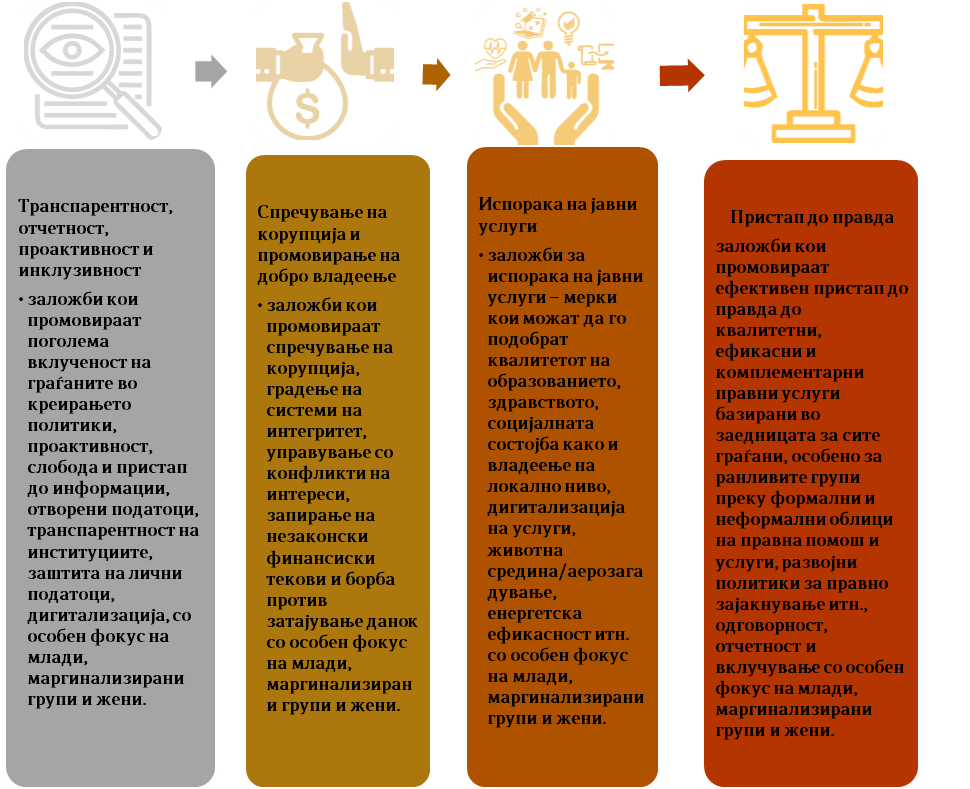 Во рамки на процесот на ко-креација, беа одржани 3 онлајн информативнo-едукативни средби, 12 он-лајн средби за идентификување на потреби и проблеми, анализа на активностите што моментално се преземаат за решавање на проблемите, вклучени институции, приоретизирање на мерките, работилници за идентификување и развој на заложби како и над 60 индивидуални состаноци за утврдување и усогласување на предлог заложбите, министерски состанокот за ОВП и две е-работилници на тема Транспарентност и отчетност во јавниот сектор и Управување темелено на интересите и потребите на граѓаните, кои обезбедија  финализирање на заложбите кои се дел од новиот акциски план. Временска рамка за ко-креирање на НАП 5Во време на пандемијата на КОВИД-19, комуникацијата  и процесот на ко-креирање се одвиваше онлајн, преку навремено информирање за сите тековни процеси, онлајн настани, повици и можности за вклучување поврзани со ОВП во земјата преку порталот за ПОВ и Мрежата за ОВП.2.2 Спроведување на НАП52.2.1 Организација на процесот на спроведувањеСо цел соодветна соработка и ко-имплементација на НАП 5 од страна на министерот за информатичко општество и администрација беше донесено Решение за формирање работна група со сите чинители за спроведување на Националниот Акциски план за Партнерство за отворена власт 2021-2023 година. Притоа секоја работна подгрупа за поединечен приоритет е сочинета од координатор и членови од владини и невладини организации. Работната група како и работните подгрупи одржуваат состаноци, со динамика што заеднички ја утврдуваат со националниот координатор и/или координаторот на заложбата, најмалку на три месеци.Секоја работна подгрупа редовно на квартално ниво врши ажурирање на статусот на реализација на достигнувањата и изготвува придонеси за спроведување на достигнувањата од односниот приоритет од Националниот Акциски план за Партнерство за отворена власт 2021-2023 година. Ажурирање на статусот на реализација на достигнувањата се врши преку алатката за следење на НАП 5, достапна на порталот за Партнерството за отворена власт  (www.ovp.gov.mk) која обезбедува транспарентен и навремен увид на статусот на реализација преку наративен, табеларен и графички приказ на прогресот на реализација на заложбите и достигнувањата.Советот за координација и следење на процесот на Партнерството за отворена власт и Националниот Акциски план за Партнерството за отворена власт 2021-2023 година, формиран со решение на министерот за информатичко општество и администрација со број 15-4588/1 од 23.11.2021 година (во натамошниот текст: Совет за ПОВ) ја надополнува структурата за координација, следење и спроведување на процесот на Партнерство за отворена власт во Република Северна Македонија.Советот за ПОВ е составен од 16 членови од кои осум ги претставуваат Владата, Собранието и Врховниот суд на Република Северна Македонија и еднаков  број претставници од граѓанските организации номинирани преку Мрежата за ПОВ. Советот има клучна советодавна и одлучувачка улога во сите фази на процесот на ПОВ низ циклусот на планирање, во развојот на АП и во спроведувањето, следењето и известувањето за АП.Во рамки на редовните активности во процесот на координација и имплементација на иницијативата за ПОВ, во изминатиот период се реализирани поголем број на активности:-	Конференција на високо ниво за промоција на петтиот Национален акциски план за Партнерство за отворена власт 2021-2023;-	9 седници на Советот за координација и следење на процесот на Партнерство за отворена власт 2021-2023;-	шест поединечни работни средби со Работната група со сите чинители за спроведување на Националниот Акциски план за Партнерство за отворена власт 2021-2023 година и-	Работилница за градење капацитети на новите членови и заменици на членови на Советот за координација и следење на процесот на Партнерството за отворена власт 2021-2023.2.2.2  Статус на реализацијаЗа следење на статусот на реализација на Националниот Акциски план за Партнерство за отворена власт 2021-2023 година и за подготовка на Извештајот за само-оценка на НАП 5 за 2021 година, Министерството за информатичко општество и администрација ги користи податоците внесени од страна на работните подгрупи на порталот за ПОВ и дополнителни податоци добиени од координаторите на заложбите по пат на електронска пошта. Како додадена вредност во процесот на оценка на спроведувањето на НАП5 и подготовката на Извештајот може да се нотираат активностите за независно мерење на нивото на имплементација на сите заложби во рамки на проектот „Поддршка на процесот за спроведување и следење на Националниот акциски план за Партнерство за отворена власт 2021-2023” кои беа спроведени во втората половина од 2022 година .Врз основа на редовното ажурирање на статусот на реализација на достигнувањата од НАП 5 од страна на рабатните групи за спроведување на акцискиот план, во извештајниот период октомври 2021-декември 2023 може да се констатира дека од вкупно 23 заложби од акцискиот план, 15 заложби се со статус завршени/значителен напредок, 4 имаат ограничен напредок на реализација додека за 4 заложби се незапочнати односно е утврдено големо доцнење во реализациајата. Збирен приказ на ниво на реализација на заложбите во секој од поединечените приоритети од Акцискиот план 2021-2023 година се дадаени во прилог и тоа : рилог 1 Отворена влада, прилог 2 Отворен плаламент и прилог 3 Отворено судство.3. Согледувања и препоракиТемелено на показателите, информациите обезбедени од страна на работните подгрупи, независното мерење во рамки на проектот „Поддршка на процесот за спроведување и следење на Националниот акциски план за Партнерство за отворена власт 2021-2023” и и искуствата од реализацијата на заложбите може да се заклучи дека:-кај најголем дел од заложбите е забележано нивно отпочнување, значителен напредок или нивна целосна реализација; -постои мотивираност кај работните групи за навремена реализација; -онаму каде е забележано доцнење во реализација се должи на потребата од реализација на дополнителни (претходно не идентификувани) достигнувања кои најчесто се однесуваат на законодавна интервенција, вклучување на дополнителни институции, недостаток на финансиски средства за реализација  и во одредени случаи промената на координатори и членови во работните групи.Прилог 1 Отворена владаНИВО НА РЕАЛИЗАЦИЈА (НР)Прилог 2 Отворен парламентИЗВЕШТАЈ ЗА СПРОВЕДУВАЊЕТО НА АКЦИСКИОТ ПЛАН 2021-2023 НА СОБРАНИЕТО КОН ПАРТНЕРСТВОТО ЗА ОТВОРЕНА ВЛАСТСобранието ја препознава важноста на отвореноста и транспарентноста на законодавниот дом. Парламентарните информации и припаѓаат на јавноста и разбирањето на законодавниот дом е да обезбеди отвореност на податоци, на проактивен начин, во дигитален формат колку што е тоа возможно.Собранието ги утврди своите стратешки цели и приоритети во Стратешкиот план на Собранието за 2023 – 2027 година, донесен на 1.9.2022 година. Стратешкиот план има 6 цели, (функционален, отворен, дигитален и безбеден парламент, парламентарна дипломатија и ефикасна служба).Целта за отворен парламент од Стратешкиот план, развива приоритети и активности во врска со  промовирање на култура на отвореност, со вклучена јавност и маргинализираните групи во општеството, реформа на Собранискиот канал, Партнерството за отворена власт, комуникација со јавност и отворени податоци.Акцискиот план на Собранието 2021-2023 кон Партнерството за отворена власт беше донесен на 7.6.2021 година. За донесување на планот беше формирана работна група од 2.11.2020 година составена од пратеници од мнозинството и опозицијата, службеници во Собранието и граѓански организации. Планот содржи 3 заложби и 11 активности со вкупна алокација на 38 милиони денари за спроведување на активностите. Финансирање на некои од активностите во ПОВ е дел од Програмата за парламентарна поддршка додека други се дел на буџетот на Собранието.За Собранието, Акцискиот план 2021-2023 е втор акциски план, после првиот за периодот 2018-2020. Ако во првиот акциски план фокусот беше на подготовка на административни капацитети за реформи (административна и финансиска независност на парламентарната служба), вториот акциски план се фокусира на конкретни активности кои се очекува да придонесат кон целите на ПОВ.Поврзувањето на една од заложбите со Ковид 19 пандемијата и кризата поврзана со истата, ни даде можност да го користеме ПОВ за институцијата да учи да се прилагодува да функционира при кризни шокови и надворешни кризи. Во оваа смисла, две од трите активности во оваа заложба беа поврзани со стварање на дигитални предуслови за вклучување на граѓаните и тоа преку порталот за отворени податоци, кој треба да даде проактивно цел корпус на информации со јавноста но и да предизвика внатрешни реформи за процесот на пристап до јавни информации за Собранието. Дефинирањето на податочните сетови но и дополнувањето со сетови на податоци кои се најчесто барани преку барањата за пристап до јавни информации, ќе воспостави систем за управување на овие информации во Собранието и спрема јавноста. Комплементарно на овој проактивен пристап, оваа заложба треба да даде и развој на комуникацијата граѓанин- законодавна власт во врска со правото да се иницираат идеи и да се контактираат пратениците кои граѓаните ги избрале. Овој процес не само што влијае на воспоставување на дигитален пристап на ваков начин но доплнително иницира реформа во Собранието во врска со управувањето на тие идеи и прашања, начинот на информирање напратенциите, евиденцијата и институционалната меморија итн.  И на крај, регистарот на граѓани треба да овозможи учество на слободното организирање на граѓаните во законодавниот процес. Оваа активност, влијае директно и на политичката поларизација кога станува збор за учеството на организации или експерти кои се поврзуваат со политички опции или етничка припадност. Да се има целосна листа на граѓански организации кои се заинтересирани и кои навремено и без политичка или етничка боја би биле поканети да учествуваат, ќе придонесе за демократизацијата на овој процес.Една од целите на Стратешкиот план на Собранието е и дигитален парламент. Разработката на оваа цел во приоритети и активности треба да постигне дигитализација на услуги колку што е возможно но пред тоа да развие стабилна, напредна и безбедна ИКТ инфраструктура. Активностите во оваа заложба се поврзани само со ИКТ алатки, опрема и процеси кои придонесуваат за поголема достапнот на информации или комуникација со граѓани, што значи не опфаќа се што Собранието како хардвер и софтвер има потреба да го има и оддржува. Спроведувањето на овие активности ќе придонесе за повеќе информации онлине на веб страна или социјални канали, со што треба да се пресретне категорија на граѓани која на таков начин би се интересирала за работата на Собранието и би добивала инфорамции. Комплементарно со тоа е Собранискиот ТВ канал, кој како правна реформа, опрема, капацитети и продукција или ко-продукција треба да создаде канал за комуникација на друга категорија на граѓани кои најчество би се информирале од таму. Дополнително на тоа, видео материјалите од седниците на работните тела и пленарните седници исто се институционална меморија, и законодавната власт мора да обезбеди достапност и повторна употреба на тие податоци според потребите и на граѓаните но и на пратениците и посебно актерите во политичките процеси кога користат докази да се аргументираат настапи, ставови, гласања итн.Третата заложба треба да придонесе за знаењето за Партнерството за отворена власт, за напорите на законодавната власт кон ПОВ, за активностите на Акциските планови и тоа посебно и за пратениците, службата, асистентите на пратеничките групи, асистентите за контакт со граѓаните во општините каде се избрани. Заради тоа што активностите предвидени треба да придонесат за заложбата за учество на граѓани, промотивните активности за ПОВ, посебно треба да помогнат во процесот на ко креација, како да се запознаат и контактираат сите ГО кои би биле заинтересирани за законодавниот дом, кои би коментирале и на предлог акциските планови и би дале придонес кон следење на спроведувањето на плановите. Учеството на барем една од маргинализираните групи, во овој случај за тие со оштетен слух или глуви лица е можноста за транскрипиција во текст на говорите што ги имаат актерите во законодавниот процес, на таков начин ако не може да слушаат да можат да прочитат. Индикретно ова го помага и процесот на пишување на стенограмите од состаноците на работните тела и пленарните седници.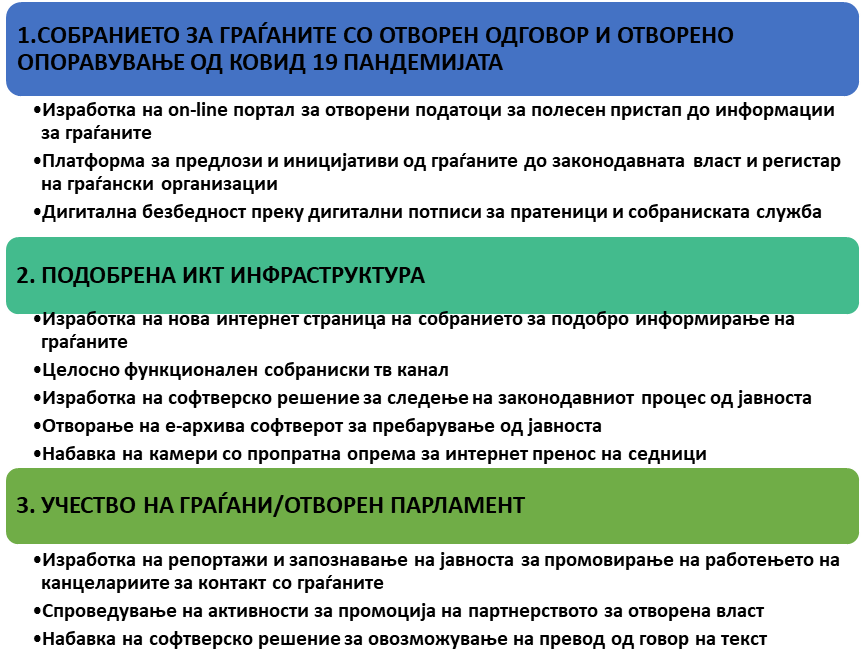 Во периодот на известување, беше спроведена работилница во Кавадарци, од 30март-1април 2023 година за Подготовка на Акциски план на Собранието кон Партнерството за отворена власт (OGP) 2024-2026. На настанот присуствуваа 35 учесници од службата на Собранието, претставници од ИСДСЦ и НДИ. Предлог акциски план за 2024-2026, заедно со одлуки за нова работна група и подгрупи се подготвени. Во тек е процес на ко-креирање и консултации со организациите на граѓанското општество. Во врска со спроведувањето на тековниот Акциски план 2021-2023, се оддржуваа тематски состаноци по секоја активност, посебно оние кои се како предмет на јавни набавки. За секоја од нив има комисија по 6 вклучени вработени што ја спроведуваат постапката и се запознаети со целите на активноста на ПОВ.Во рамки на интерните постапки за спроведување на внатрешна ревизија, во октомври 2022 година, Акцискиот план за ПОВ 2021-2023 на Собранието беше предмет на внатрешна ревизија во Собранието. Во текот на 2023 година се спроведуваа препораките во однос на постапката за подготовка на планот.Од 3 до 9 септември 2023 година, 3 пратеници од Собранието од мнозинството и опозицијата заедно со генералниот секретар, заменикот на генералниот секретар и кординаторот од Собранието на ОГП учествуваа на глобалниот самит на Партнерството за отворена власт, во Талин, Естонија,  ПРЕГЛЕД НА НАПРЕДОКОТ И ГЛАВНИТЕ ДОСТИГНУВАЊА ЗА СЕКОЈА ЗАЛОЖБА ОД АКЦИСКИОТ ПЛАН 2021-2023  Достигнувања во рамките на заложбата:Достигнувања во рамките на заложбата:Достигнувања во рамките на заложбата:Прилог 3Оворено судствоВо однос на Акцискиот план за Отворено судство, не е исполнета ниту една заложба од причина што Советот за Отворено судство не беше  во заседание. Имено, во дел од заложбите беа преземани активности со цел истите да бидат исполнети, но поради прекинот на работата на Советот ниту една од нив не беше во целост исполнета. Советот во октомври 2022 година подготви и усвои скратена временска рамка на Акциски план со цел да се забрза процесот за исполнување на заложбите, но овој процес беше прекинат поради случувањата во Судскиот совет на РСМ во април 2023 година. Поради тоа Советот за Отворено судство нема одржано координативен состанок од април 2023 година, од причина што дел од членовите на Советот од редот на здруженијата на граѓани (невклучувајжи ги струковите здруженија) не го признаваат легитимитетот на сегашното раководство на Судскиот совет на РСМ, поради незаконското сменување на претстедателката на Судскиот совет на РСМ и преземањето на понатамошните чекори од страна на нелегитимното раководство. Неактивноста на Советот се должи на значењето на улогата на Судскиот совет на РСМ, која согласно Уставот и Законот за Судскиот совет на РСМ е да се грижи за транспарентноста на судовите, односно Советот за Отворено судство сметаше дека без присуство на Судскиот совет на РСМ нема да биде целисходно работењето на Советот за Отворено судство.Поради неисполнувањето на заложбите од Акцискиот план, Советот за Отворено судство повторно ќе ги предвиди заложбите кои се релевантни и актурелни во Акцискиот план за Отворено судство 2024-2026 година.           Завршено/значителен напредок      Ограничен напредок     Не е започнато/големи    доцнењаПРИОРИТЕТ /ЗАЛОЖБАНРДоказ за поддршка на проценкатаПричини за оценувањеСледни чекори1. Транспарентност, отчетност, проактивност и инклузивност1. Транспарентност, отчетност, проактивност и инклузивност1. Транспарентност, отчетност, проактивност и инклузивност1. Транспарентност, отчетност, проактивност и инклузивност1. Транспарентност, отчетност, проактивност и инклузивност1.1 Јавно објавување на вистинските сопственици на фирмите што склучиле договори за јавни набавкиПостигнат е договор за конкретното техничко решение за автоматско преземање на податоците за вистинските сопственици на домашните правни лица од Централниот регистар на ЕСЈН. Утврдени се техничките предуслови, односно утврден е начинот на објавување, конкретната веб локација на ЕСЈН, како и начинот размена (преку веб сервис) на податоците меѓу ЦР и БЈН. Техничкото решение, надградбите на ЕСЈН и системи во ЦР се конкретизирани, подготвен е меморандум за соработка меѓу БЈН и ЦР кој ќе ја регулира размената на податоци и во завршна фаза се и активностите за развој на софтверските решенијаУтврдено е дека не постои законски основ за објавување на податоците по службена должност, па предложено е алтернативно решение за објавување на податоци на доброволна основа - ако субјектот на личните податоци даде доброволна согласност за обработка на неговите лични податоци.Бидејќи е утврдено дека не постои законски основ за објавување на податоците, во процес е верификација на алтернативно решение (побарано е мислење од Министерството за финансии) за објавување на податоци на доброволна основа, односно во согласност со членот 11 од Законот за заштита на лични податоци, кој овозможува обработка на личните податоци, ако субјектот на личните податоци даде доброволна согласност за обработка на неговите лични податоци. Задолжителноста на објавувањето (за сите странски и домашни правни лица носители на набавки) ќе може да биде реализирана само по обезбедување на законски основ (измена на ЗСППФТ за домашните субјекти и ЗЈН за странските) за што работната група го има известено Министерството за финансии.Процесот ќе продолжи во НАП6 (2024-2026)1.2 Проактивно објавување на информациите од јавен карактер на веб-страниците на институциитеЛинк до извештај 2021Линк до извештај 2022 Објави во во Годишните извештаи за 2021 (стр.23-24) и 2022 (стр.28-29) година.Од вкупно 1449 иматели регистрирани како иматели на информации од јавен карактер до кои беше доставен образец за Годишен извештај за 2022 година, во кој имателите требаа да ги достават линковите согласно членот 10, односно 22-те категории, 334 или 23,05% од имателите ја исполнуваат својата проактивна транспарентност, 966 или 66.67% не се активно транспарентни, додека 104 или 7.18 % се делумно транспарентниГодишен извештај до Агенцијата доставија 1404, односно 96,86% иматели, а 45 или 3,11 % не ја исполнија законската обврска.Процесот е тековен и во континуитет ќе продолжи надвор од НАП1.3 Објавување на основните информации за јавните набавки на интернет страниците на институциитеВладата на РСМ на 40-та седница одржана на 19.04.2022 година,  ги задолжи сите буџетски корисници и им укажа на јавните претпријатија основани од државата, и на акционерските друштва во државна сопственост, а им препорача на единиците на локалната самоуправа , да креираат посебен дел (таб) на своите веб страници за „ јавни набавки” и да ги објават документите наведени во заложбата.Од извршениот мониторинг до сега ваков таб креирале 120 институции. Процесот е тековен и во континуитет ќе продолжи надвор од НАП1.4 Унапредување на пристапот до информации и бројот на објавени отворени податоци во единиците на локалната самоуправа (ЕЛС)Oбјавен извештај од истражувањето за 2021 година (да) линк проценка на состојбата на доброто владеење во единиците на локалната самоуправа (ЕЛС) во Република Северна Македонија за 2021 година и за 2022 година (да) линк  проценка на состојбата на доброто владеење во единиците на локалната самоуправа (ЕЛС) во Република Северна Македонија за 2022 годинапрва обука линк и втора обука линкhttps://data.gov.mk/organization/Спроведено истражување за мерење на отвореноста на единиците на локалната самоуправа во Република Северна Македонија преку Индексот на отвореност Број на претставници на општините кои учествуваат на обуките (61 претставник)објавени над 280 податочни сетови од 50 општини Процесот е тековен и во континуитет ќе продолжи надвор од НАП1.5 Овозможување на бесплатен пристап до податоци за граѓанските организациилинк до листа (Фреквенција на ажурирање на секои 2 седмици)Организирана и извршена обука на 38 од 18 државни органи на централно ниво. Број на службеници учесници на обуката: 9 од 5 државни органи на централно ниво.Број на преземања на отворените податоци од:порталот на ЦР: 954 до 7.12.2022 г. владиниот портал за отворени податоци: 13 до 7.12.2022 г.Објавени се податоци за граѓанските организации во отворен формат на порталот на Централен регистар. Бројот на регистрирани здруженија според Централен регистер со состојба од 20.2.2022 г. е 14260Овозможен е пристап до динамички извештаи со прилагодливи податоци за граѓанските организации за корисниците на буџетот (централна и локална власт).Процесот е тековен и во континуитет ќе продолжи надвор од НАП1.6 Фискална транспарентност и отчетност на локално ниво и подобрување на вклученоста на граѓаните преку иновативни механизми и алаткифинансиски индикатори www.indikatori.opstiskisoveti.mk, и на своите официјални веб страни.Над 50% од општините   ги објавуваат финансиските извештаи за реализација на буџетот на контролната табла со финансиски индикатори.Во 10 општини се воспоставени  иновативни алатки за полесен пристап до информации и поттикнување на вклученоста на граѓаните. Воспоставени се  механизми за учество на граѓаните во донесувањето  одлуки и дефинирањето на локалните приоритети во првите 10 општини.Процесот е тековен и во континуитет ќе продолжи надвор од НАП2. Спречување на корупција и промовирање на добро владеење2. Спречување на корупција и промовирање на добро владеење2. Спречување на корупција и промовирање на добро владеење2. Спречување на корупција и промовирање на добро владеење2. Спречување на корупција и промовирање на добро владеење2.1 Јавните набавки како отворени податоциЛинк до статус Склучени договориСклучени договори од квартални евиденции РеференциВоведена функционалност на ЕСЈН идодадена е можност за генерирање на податоците  во обработлив форматПроцесот е тековен и во континуитет ќе продолжи надвор од НАП2.2 Унапреден механизам за следење на имотната состојба на избраните и именуваните лицаЛинк до модулот за регистар на избрани и именувани лицаhttps://registar.dksk.mk/submission-formsЛинк до Модулот за електронско пријавување на имотната состојба и интересиhttps://imotnasostojba.dksk.mk/Модулите на новото софтверското решение за регистар на избрани и именувани лица и за електронско пријавување на имотната состојба и интереси се ставени во функција. Имено Модулот за новиот регистар на избрани и именувани лица е ставен во функција во последниот квартал во 2023 година додека модулот за  електронско пријавување на имотната состојба и интереси е ставен во функција од 01.01.2024 година. Оттука произлегува дека заложбата 2.2.1 е реализирана.Што се однесува на заложбата 2.2.2 во тек е реализацијата на истата односно од страна на актуелните избрани и именувани лица електронски се пополнува новиот образец на изјавата за имотна состојба и интереси. Имајќи во предвид дека е започнат мандатот на новиот состав на ДКСК во наредниот период се очекува да бидат превземени активности во насока на информирање за обврската на сите актуелни и  новоизбрани функционери електронски да го пополнат новиот Образец. Тргнувајќи од наведеното може да се констатира дека заложбата 2.2.2 е делумно реализирана.Процесот е тековен и во континуитет ќе продолжи надвор од НАП Во насока на целосна реализација на заложбата софтверското решение во иднина треба да се надгради со нови модули кои се предвидени за софтверското решение и континуирано да се полни со податоци за актуелни, новоизбрани и функционери на кои им престанала функцијата.2.3 Јавно објавување на предметите за изборот на избрани / именувани лица од Владата на РСМ како раководители на институцииПодготвен документУтврдена листа на документи и податоци кои треба да се објават на веб локацијата влада.мк. Согласно оваа листа, документи и податоци за изборот на избрани/именувани лица ќе се објават ретроактивно од 03.01.2022 година и понатаму во континуитет ќе се објавуваат квартално.Кабинетот на Заменикот на Претседателот на Владата на РСМ, задолжен за политики за добро владеење до Владата достави Информација за јавно објавување на предметите за изборот на избрани/именувани лица од Владата на РСМ како раководители на институции, меѓутоа истата беше повлечена на 26.12.2022 година од причина што, согласно НАП за ПОВ 2021-2023, водечка институција за спроведување на оваа активност е Генералниот секретаријат на Владата на РСМ.Процесот треба да продолжи во рамки на активностите на Генерален Секретаријат на Влада на Република Северна Македонија3. Унапредување на испорака на јавни услуги3. Унапредување на испорака на јавни услуги3. Унапредување на испорака на јавни услуги3. Унапредување на испорака на јавни услуги3. Унапредување на испорака на јавни услуги3.1 Јавни услуги и политики темелени на граѓанските приоритети од областа на вработувањетолинкНаправена е надградба на веб страната на Агенцијата за вработување на Република Северна Македонија со развиената платформа. Може да се најде на следниот линк:  www.av.gov.mk. Платформата е последно ажурирана на 28.02.2023 година.Процесот е тековен и во континуитет ќе продолжи надвор од НАП3.2 Јавни услуги и политики темелени на граѓанските приоритети од областа на превентивната здравствена заштитаМинистерството за здравство во соработка со Националната комисија, Управата за електронско здравство, и ФЗОРСМ подготви Протокол „Патека за упатување на жени за преглед на дојка„. (Патека за упатување на жените за прегледи на дојка со цел рано откривање на рак на дојка, следење и контрола на жени по оперативен и/или онколошки третман на рак на дојка). Истата е јавно објавена на сајтот на Министерство за здравство: https://zdravstvo.gov.mk/klinichki-pateki/.Со цел навремена дијагностика и рано откривање на рак на дојка континуирано продолжува и Националната скрининг програма за рано откривање на рак на дојка. Жените опфатени во скрининг програмата добиваат покана преку СМС порака со точно време, ден и здравствена установа за скрининг мамографијата. Исто така жените, кои не направиле мамографија последните две години самите можат да закажат скрининг мамографија и тоа секој работен ден од 13- 15 ч. на телефонскиот број 0800-15444 или на www.skrining.zdravstvo.gov.mk.За жени на кои ќе треба да се направат дополнителни прегледи како на пр. ехо и биопсија, радиологот ги повикува телефонски и креира упат за дополнителните прегледи.Скрининг мамографијата е бесплатна согласно Програмата за рана детекција и скрининг на малигни заболувања во РСМ за 2024 година која е јавно објавена на веб стрената на министерството за здравство на следниот линк: https://zdravstvo.gov.mk/programi/Согласно Програмата за рана детекција и скрининг на малигни заболувања во РСМ за 2024 година континуирано функционираат и мобилните гинеколошки амбуланти кои претставуваат специјално адаптирани возила за брза помош, кои имаат гинеколошки стол, ултразвучен апарат и можности за вршење на разни иследувања, во кои прегледот го врши специјалист гинеколог-акушер во придружба на медицинска сестра. Услугите се наменети за жени и девојки од ранливи семејства, во тешко достапни и недоволно опслужени области кои се здравствено осигурани и здравствено неосигурени.Пациентките кои се закажуваат за преглед со помош на Црвениот крст на Република Северна Македонија и семејните лекари во одредената општина, добиваат целосно интегрирана здравствена услуга- бесплатен гинеколошки и ултразвучен преглед и ПАП тест со цел рано откривање на ракот на женските органи (грлото на матката, јајниците и ендометриумот). Прегледите се интегрирани во електронскиот здравствен систем (Мој Термин) што овозможува дополнителни упатувања за иследувања и преглед во други здравствени установи.Оперативното и програмското работење на двете амбуланти го реализира Македонското Лекарско Друштво во соработка со Црвен Крст на Република Северна Македонија.Освен активности за почетна координација за спроведување на заложбата, други активности не се реализирани. Процесот треба да продолжи во рамки на активностите на Министерство за задравство 3.3 Јавни услуги и политики темелени на граѓанските приоритети од областa на образованитоВо текот на спроведувањето на НАП за ПОВ 2021 – 2023 година, а со цел спроведување на оваа заложба беше одржана една средба на која ЕСЕ, ФООМ и МИОА ги информираа назначените лица од институциите (МОН и Бирото за образованието) за целите заложбата и начинот на кој било првично планирано оваа заложба да се спроведе. Средбата се одржа заради промена на лицето за контакт во МОН. Други активности не се спроведоа. Министерството за образование и наука достави допис до средните училишта во општините Богданци, Чешиново-Облешево, Тетово, Куманово, Гостивар и Битола со кој се бара номинирање на контакт лице кое ќе учествува во спроведување на заложбата. Од страна на средните училишта во наведените општини беа доставени бараните податоци од контакт лицата.Не беа превземени последователни активностиПроцесот треба да  продолжи во рамки на активностите на Министерство за образование и наука3.4 Јавни услуги и политики темелени на граѓанските приоритети од областа на обезбедувањето на локалните јавни услугиmls.gov.mkПодготвен е Кодекс за транспарентност на локално ниво.  Целта е  општините да обезбедат активна транспарентност преку воедначени стандарди, за да се обезбеди редовно информирање на граѓаните преку ВЕБ страницата на општината за работата на органите на општината, како и за услугите што ги обезбедува за граѓаните. Кодексот содржи листа на информации кои што општината  треба да ги објави, согласно Законот за локалната самоуправа, Законот за слободен пристап до информации од јавен карактер и други секторски Закони.Кодексот упатува и на он лајн алатка за комуникација и консултација, како и календар на активности за консултација, со цел да се обезбеди предвидливост на процесот.Паралелно, е направена анализа за функционалноста и оддржливоста на постојните механизми за консултација на локално ниво, која што ќе послужи за изработка на еден оддржлив механизам аплициран во сите општини кој што ќе обезбедува и он лајн учество.Процесот е тековен и во континуитет ќе продолжи надвор од НАП3.5 Достапни е-услуги во руралните срединиНа Националниот портал Uslugi.gov.mk има објавено вкупно 80 услуги од Министерството за земјоделство,шумарство и водостопанство (МЗШВ). Објавените услуги се од информативен карактер, односно крајните коисници преку Националниот портал можат да дојдат до следните податоци:Кои услуги може да ги добијат од МЗШВКои услови треба да бидат исполнети за да се  добијат услугите од МЗШВКои документи се потребни за услугите од МЗШВКако да аплицираат за да добијат некоја од услугитеКаде да го подигнат крајниот документ од услугатаПравен лек за крајниот исход од аплицирањетоЛинк преку кој може да се пристапи до услугите на МЗШВ објавени на Националниот портал Uslugi.gov.mk Процесот на дигитализација на услугите од МЗШВ е пролонгиран поради нова приоритизација на институции во рамки на ИПА проект  Процесот треба да  продолжи во рамки на активностите на Министерство за земјоделство, шумарство и водостопанство 3.6 Зголемување на пристапот до загарантираните облици на заштита на жртвите на трговија со луѓеДокумент за јавни политики ,,Сезонската работа- плодна почва за трудова експлоатација’’ https://myla.org.mkДонесена  Програма за обештетување на дете жртва https://www.pravda.gov.mkПотпишан е Меморандум за соработка со цел обезбедување на неопходни медицински прегледи за потенцијалните и  жртвите на трговија со луѓе и други ранливи групи, спроведување на контрацептивни мерки за жртвите исто така и спроведување на обуки на медицинскиот персонал за правилно постапување со жртвите на трговија со луѓе, меѓу Отворена порта-Ла Страда и Универзитетска гинеколошката акушерска клиника – Скопје.Националната комисија за борба против трговија со луѓедонесе Решение за формирање на Оперативен тим (МВР,ОЈО,МТСП и Здружение на граѓани) за координација, следење и управување со случаи на трговија со луѓе, кој веќе е во функција и воспоставена е електронска база на податоци за идентификација на жртва која се води преку Образецот за следење на случај на жртви за ТЛ, означен со индивидуална кодна шифраОбјавени се анализи и  документи за оваа област :•	Анализа на случаи на трговија со луѓе и деца: Предизвици за ефективно гонење и санкционирање на сторителите; •	Анализа на трендовите на трговија со луѓе во земјите членки на Регионалната иницијатива за миграции, азил и бегалци (MARRI); •	Панел дискусија и презентација на првични согледувања од истражувањето –„Онлајн експлоатација и трговија со деца“ ( следи финализирање на истражувањето земајќи ги во предвид коментарите/ препораките кои се произлезени од презентацијата); •	Анализа од областа за криумчарење на мигранти во РС Македонија„ (Македонско здружение на млади правници согласно проект на ЕУ „Безбедност на човекот и границите – Борба против криумчарење на мигранти во Западен Балкан „ https://myla.org.mk); Финализиран Акциски план за имплементирање на препораките на ГРЕТА 2023-2025  од страна на работната група  формирана од  Националната комисија со поддршка на Канцеларијата на совет на Европа усвоен Извештајот за борба против трговија со деца  2021-2022 од Националната комисија •	 Во подготовка  е оперативен план 2023-2025 за борба против трговија со децаЗа исплата на паричен надоместок на жртви од кривични дела со насилство, донесен е Законот за исплата на паричен надоместок на жртви од кривични дела со насилство, чија  примена се очекува да  да отпочне со формирање на Комисија со  претставници од повеќе релевантни институции, која  ќе донесе интерни акти за  постапување по доставените барања за исплата на паричен надоместок на жртви  на  насилствоИзработи  се здравствени индикатори и Водич за здравствените работници со цел идентификација и упатување на жртви /и потенцијални жртви на ТЛ во Западен Балкан и стандардни оперативни процедури за постапување во итни ситуации, како.Одржани се три обуки за медицинскиот персонал од кои две наменети за обучувачи. Од страна на обучувачите спроведена е обука на тема „Зајакнување на знаењето за облиците на трговија со луѓе со цел препознавање и упатување до соодветна институција за добивање помош и поддршка на жртви на трговија со луѓе„  на 20  стручни лица, лекари – гинеколози на, медицински сестри, (https://lastrada.org.mk). Притоа,  одржана е обука „Претставување на здравствени индикатори и регионални стандардни оперативни процедури за идентификација на жртви на трговија со луѓе“, со  мултисекторски карактер  односно следена со претставници од МЗ, МВР, МТСП, Институт јавно  здравство и Отворена Порта-Ла Страда.Процесот е тековен и во континуитет ќе продолжи надвор од НАП3.7 Унапредување на механизмите за заштита на жртвите на вознемирување на работно местоОтворени  две  СОС линии за работници за пријавување насилство и малтретирање на работното место и нивна промоцијаВо текот на 2021 и 2022 година  одржани се два регионални  семинари поддржани од ЕЗА и ЕУ. На семинарите присуствуваа 120 учесници, три национални работилници на кои присуствуваа 80 учесници  и една работилница на која присуствуваа  28 учесници, реализирани од    Solidarity Center AFL-CIO.Во текот на август и септември 2022 година одржани се две  обуки на гранков синдикат  на слободно дејствување кој припаѓа на ССМ. На двете обуки учествуваа по 25 претставници.Формирана  Работна група   за подготовка на измени и дополнување на Законот за Заштита од вознемирување на работно место (Закон за мобинг).Собранието на Република Северна Македонија  го усвои Законот за  Ратификација  на Конвенцијата за елиминирање  на насилството и вознемирувањето  на полето на трудот 2019 (К190)  и истиот е објавен  во Службен весник бр.129/2023.Процесот е тековен и во континуитет ќе продолжи надвор од НАП3.8 Овозможување на пристап до терапија и здравствени услуги на лица кои употребуваат дроги по издржување на казна затворИако постојат програми за обезбедување терапија на лицата кои употребуваат дроги, сепак оние лица кои се наоѓаат на издржување казна затвор, по излегувањето, често пати се соочуваат со немање важечки документ за идентификација (лична карта) што пак резултира овие лица да немаат здравствено осигурување и со тоа немаат пристап до терапија. Клучните планирани достигнувања не се реализирани.  Не е воспоставена Програма за олеснета и скратена постапка за вадење на документ за лична идентификација на луѓето кои употребуваат дроги кои не поседуваат важечки или не поседуваат никаков документ за идентификација додека се на издржување казна затвор. Исто така не е воспоставен отворен, транспарентен и јавен систем за меѓусекторска соработка помеѓу Дневните Центри за превенција и третман на злоупотреба и зависност од дроги, Управата за извршување на санкции, Фондот за здравствено осигурување на Република Северна Македонија, Министерство за внатрешни работи и граѓанските организации.Согласно Програмата за здравствена заштита на лица со болести на зависности, министерството за здравство, обезбедува терапија  со опоиди (метадон и бупренорфин) за лекување на лицата кои употребуваат дроги.Терапијата за лекување на овие лица се обезбедува за јавните здравствени установи (лекување во дневни болници и болничко лекување) како и за лекување на лицата кои употребуваат дроги во казнено поправните установи.По издржување на казната затвор, овие лица третманот може да го продолжат во најблискиот Центар за превенција и третман од злоупотреба на дроги до местото на живеење, кои функционираат во рамките на јавните здравствени установи и каде е достапна терапија со метадон и бупренорфин.Исто така, согласно  одредбите од  Законот за личната карта „Секој граѓанин со наполнети 18 годиин живот должен е да има лична карта“. Поради задолжително заменување на личните карти како документ за идентификација за осудени лица  кои се на издржување казна затвор  Министерството за правда на Република Северна Македонија и Управата за извршување на санкциите  до Министерството за внатрешни работи  доставува акт во писмена форма со список на лица  на кои треба да им се издадат  лични карти со мобилна станица.Процесот треба да продолжи во рамки на активностите на Министерство за задравство4. Пристап до правда4. Пристап до правда4. Пристап до правда4. Пристап до правда4. Пристап до правда4.1 Унапредување на заштитата на сексуалните работници и лицата кои употребуваат дрогиЕдукативните активности од аспект  на сензибилизација се опфатени во содржината на следните обуки:“Примена на Етички кодекс за однесување на работниците во МВР„(https://mvr.gov.mk)„ “Современи предизвици за полициски интегритет„ “Соработка меѓу граѓанските организации и институции во решавање на случаи на родово-базирано семејно насилство„ “Обезбедување на родово сензибилни услуги за поддршка на лицата кои претрпеле насилство„ “Превентивно полициско работење, почитување на основните човекови права при полициско постапување„  “Стручно усовршување на полициските службеници за нивно професионално и законско постапување при лишување од слобода, приведување и употреба на средства за присилба„ “Идентификација на деца жртви на  сексуална експлоатација” “Мулти професионална превенција на родово насилство.„ Јакнење на професионалните и личните капацитети на полициските службеници согласно програмата Сина храброст„ и Едукација  за професионалци  за РБН   врз жените и семејно насилство„.Едукативните активности за сензибилизација на затворските полицајци произлегуваат од содржината на петте основни обуки со кои нововработените се запознаваат со природата на работата во установите; со Кодексот за однесување на затворскиот персонал во КПУ /БПУ (https://www.pravda.gov.mk) и согласно интерните акти на институцијата, како и Обуките на тема „Правдата за правда на децата (малолетни лица  кои се на издржување мерка притвор)„, “Национален превентивен механизам, Европски затворски правила и улогата на Народниот правобранител во извршувањето на санкциите„ и „ Регионална обука на обучувачи за Правилата на Нелсон Мандела„1.1 Во однос на прикажување на сензибилизација на полициските службеници при постапувањето со ранливите категории на лица вклучувајќи ги и сексуални работници и лица кои употребуваат дроги,  заклучно со јуни 2023г. обучени се 744 полициски службеници. 1.2 Полициските службеници знаењето го применуваат преку објективен, непристрасен и еднаков третман кон сите граѓани (вклучувајќи ги и сексуални работници и лица кои употребуваат дроги). Согласно подзаконскиот акт подобрување на ефектот од работењето непосредниот раководител постојано го следи работниот процес, професионалната етика, како и примената на стекнатото знаење од спроведена обука на полициските службеници. Меѓутоа примената на знаењето се проценува и од задоволството на физичките и правни лица во однос на остварување на правата.Во однос на зголемување на информираноста на затворските полицајци при постапувањето со сексуалните работници и лица кои употребуваат дроги,. обучени се 125 лица. Вкупниот број нововработени лица со соодветно образование во сите казнено поправни установи изнесува 96 вработени лица.Во однос на пристапот до информации од одржан распит во полициски станици, на подрачјето во Скопје има 11 простории за сослушување на странки опремени со видео запис, од кои во функција се ставени девет простории.Исто така  под  видео запис се  просториите за распит во  Полициските станици,  Гостивар, Тетово, Прилеп, Кичево, Штип, Радовиш и БеровоПроцесот е тековен и во континуитет ќе продолжи надвор од НАП4.2 Унапредување на пристап до правда на социјално загрозени и граѓани во социјален ризикСо преобразба на правото на гарантирана минимална помош (поранешна Социјална парична помош) направено со Законот за социјална заштита се наметна обврска за барателите со тужба да докажат дека не може да обезбедат издршка за себе по ниту еден основ. Тужбата е вообичаено против член на семејство или домаќинство. Овој проблем е анализиран и разработен во Документ за јавни политики - Системски проблеми од областа на правата за социјална и детска заштита кој го изработи МЗМП. По документот следеше организација на тркалезна маса и дискусија со претставници на МТСП.  Сепак, препораките кои ги даде документот, а кои делумно соодветствуваат со планираните достигнувања од ПОВ планот не беа спроведени поради остварувањето на оваа заложба не може да се смета дека е започнато.Суштината на оваа заложба беше да се адресираат два клучни проблеми со кои се соочија корисниците на правото на гаранатирана минимална помош (поранешна социјална парична помош) со реформата на социјалната заштита од 2019. Тоа се пред се барањето да се докаже дека лицето не може да обезбеди издршка по ниту еден друг основ, за што е неопходно често да се поднесе тужба за издржување против близок член на семејство само како доказ, а нема потреба од водење на постапата. Вториот проблем се однесува на извршувањето на овие средства кои иако се изземени од извршување и откога ќе се достави доказ извршувањето се прекинува, сепак се предизвикуваат трошоци за лицата, особено за одблокирање на трансакциските сметки. Сепак, од сите планирани достигнувања не беше реализирана ниту едена поради што е неопходно да се даде оценката дека не е остварен никаков напредок.Процесот треба да продолжи во рамки на активностите на Министерство за труд и социјална политика4.3 Пристап до правда за жени кои претрпеле семејно насилствоСлужбен весник на РСМ“ бр.267 од 12.12.2022 година и бр.268 од 13.12.2022 годинаЛинк отворени податоци МВРЗа првата половина на 2022 година МВР ги бележи следените податоци :•	502 кривични дела, (вкупен број сторители 515 и вкупен број на жртви 530) од кои 319 кривични дела телесна повреда(чл.130 ст.2) •	208 прекршок (вкупен број сторители 226 и вкупен број на жртви 130) и •	1928 поплаки (вкупен број сторители 1950 и вкупен број на жртви 1946)Донесени се два правилника за посебна евиденција на податоците за семејно насилство во судовите и јавните обвинителства.Врз основа на известувањето од судовите може да се заклучи дека во судовите редовно се назначуваат дежурни судииМВР редовно објавува податоци за семејно насилство.Министерството за внатрешни работи во месец мај 2022 година започна да ги  објавува податоците за семејно насилство, и на интернет страната на МВР https://www.data.gov.mk.  започнувајќи од периодот јануари – март 2022 година. Објавените податоци се водат согласно постојните правилници на локацијата https://www.data.gov.mk/dataset/https-mvr-gov-mk, каде се достапни до јавноста.Објавените податоци се водат  согласно постојните обрасци се додека не се ревидираат обрасците за собирање  на податоци. Посебна  евиденција и објавување на податоци во однос на изречена и спроведена итна мерка за заштита „отстранување на насилникот од домот и забрана  на приближување“ се уште не е воспоставена во рамки на министерството. Работата на работните групи формирани за унапредување на правната рамка од достигнувањата 4.3.4, 4.3.6 и 4.3.1 е во тек.Процесот е тековен и во континуитет ќе продолжи надвор од НАП4.4 Правно зајакнување на граѓаните преку достапни информации и отворени институцииЛинк до правна помош Обезбедена особена видливост на 11 подрачни оделенија, 13 со средна а 5 со ниска видливост и пристапност.Веб страната на МП е прилагодена за лица со визуелна и аудитивна попреченост, како и за лица од етничките заедници и истата упатува на pravnapomos.mkВо однос на активностите кои се поврзани со обезбедување бесплатно вештачење за лицата на кои е одобрена секундарна правна помош не е постигнат напредок. Беа изработени две анализи, една од Советот на Европа, другата од МЗМП со кои се дадоа конкретни препораки како да се обезбеди пристапот до вештачење имајќи го предвид најавеното укинување односно трансформација на Бирото за вештачења во Биро за проценка. Сепак клучен предуслов за ова беше усогласување на Законот за бесплатна правна помош со новиот Законот за вештачење од 2023 кое се уште не е извршено.Во ситуации кога Бирото веќе од јули 2023 е трансформирано и кога не е исполнет првиот услов за навремена (или паралелна измена на ЗБПП) сите останати препораки за жал во моментот се задоцнети заради постоење на системската празнина и системското ограничување на странките на нивниот пристап до вештачење (и губење на правата во судска постапка поради неможност да достават вештачење).На 13тиот состанок на Националното координативно тело за БПП организирано преку проектот на СоЕ одржан септември 2023, беа дискутирани промените во ЗВ. Телото донесе заеднички заклучок да достават писмо до МП со образложување на итната потреба од промена на ЗБПП, како и даде генерална препорака дека во меѓувреме проблемот краткорочно би се фасилитирал со склучување меморандум помеѓу Министерството за правда и вештаците.Согласно новиот Закон за вештачење, донесен на 18.07.2023 година, Бирото за судски вештачења продолжува да работи како Биро за процена, орган во состав на Министерството за правда, без надлежност да врши вештачења.Новиот Закон за вештачење не предвидува посебен регистар на вештаци од областите од интерес на бесплатна правна помош (БПП), туку е предвиден единствен регистар. Имено, согласно член 28 од Законот, вештачењата извршени од физичко лице – вештак и правни лица основани согласно одредбите од Законот за трговските друштва во предмети за БПП се наплатуваат во висина од 40% пониска тарифа од пропишаната, а трошокот го надоместува Министерството за правда.Процесот треба да продолжи во рамки на активностите на Министерство за правда5. Животна средина и климатски промени5. Животна средина и климатски промени5. Животна средина и климатски промени5. Животна средина и климатски промени5. Животна средина и климатски промени5.1 Намалување на ефектите од климатските промени и заштита на животната средина од земјоделските активностиКонтролите за вкрстена сообразност се извршуваат од почеток на аплицирањето до крајот на тековната година, така да податоците по години се следниве:2020КСМ - 725; баратели со една или повеќе несообразности (сите испратени до АПРЗ) - 104 (14,4%)2021КСМ - 662; разлики - 248 (37,4%- имаше засилени контроли кај сточарското и овде повеќето се со несообразност на непријавени промени на одгледувалиште)2022КСМ - 679; разлики - 111 (18,6%)Вработените во Агенција за поттикнување на развој на земјоделството вршат обука и едукација кај руралното население за Добра земјоделска пракса. Делот на санкции е изготвен т.е ќе има нов Правилник во кој се пропишани санкциите.Изработен е нов Правилник за посебни минимални услови за ДЗП, каде при несообразност земјоделските стопанства ќе бидат казнети согласно отстапувањата. Сите земјоделски стопанства кои добиваат финансиска поддршка од страна на државата мора да ги исполнуваат минималните услови од ДЗП.Процесот е тековен и во континуитет ќе продолжи надвор од НАП5.2 Пристап до информации за нивото на аерозагадувањелинкВо декември 2019 од буџетот на МЖСПП се набавија 6 автоматски анализатори за мерење на суспендирани честички PM10 и истите се поставени во мониторинг станиците Гази Баба, Лисиче, Велес, Кичево, Гостивар и Кавадарци во декември 2019 година. Во декември 2020 година се набавени со буџетски средства на МЖСПП, 2 автоматски анализатори за мерење на PM2.5 и истите се поставени во Лисиче и Гази Баба; Со финансиски средства обезбедени од Шведската влада во април 2021 година се набавени 8 инструменти за мерење на концентрацијата на PM2.5 и истите се поставени на 8 локации Скопје: Ректорат и Миладиновци, Гостивар, Кичево, Велес и Струмица и се набавени 4 инструменти за РМ10 поставени во Ректорат, Миладиновци, Кочани и Струмица. Инструменти за мерење на концентрациите на PM10 и PM2.5 се поставени во Прилеп и Берово во декември 2021 година. Инструмент за мерење на на PM10 и PM2.5 се поставени во Охрид во октомври 2022 година2019Набавени 6 автоматски анализатори за мерење на суспендирани честички PM10 и 6 дата логери. Инструментите за PM10 се поставени во мониторинг станиците Гази Баба, Лисиче, Велес, Кичево, Гостивар и Кавадарци во декември 2019 година.2020Се спроведе постапка за набавка на мерни инструменти со што се изврши модернизација и замена на дел од мерните инструменти од веќе постоечките автоматски мониторинг станици за квалитет на амбиентен воздух. Испораката на мерните инструменти се реализираше во декември 2020 година. Имено се набавени:7 анализатори за озон (O3) поставени во мониторинг станиците: Лисиче, Гази Баба, Ректорат, Кочани, Кавадарци, Кичево, Гостивар; 7 анализатори за сулфур диоксид (SO2) поставени во мониторинг станиците: Лисиче, Гази Баба, Куманово, Битола 2, Кавадарци, Кичево и Гостивар; 7 анализатори за јаглерод моноксид (CO) поставени во мониторинг станиците: Гази Баба, Ректорат, Куманово, Битола 2, Кавадарци, Кичево и Гостивар; 6 сета метеоролошка опрема / сензори поставени во мониторинг станиците: Миладиновци, Кочани, Струмица, Кавадарци, Кичево и Гостивар; 2 автоматски анализатори за мерење на5 поставени во Лисиче и Гази Баба; 2 автоматски секвенцијални стандардни / референтни ниско волуменски семплери за мерење на суспендирани честички (со PM10, PM2.5, PM1 влезови/глави за земање примероци) поставени во мониторинг станиците: Кавадарци и Кичево; Калибрациона кула за калибрација на автоматски анализатор за мерење на суспендирани честички PM10 и PM2.5; Во октомври 2020 година се набави нова автоматска мониторинг станица за квалитет на амбиентен воздух и истата се постави во Општина Гевгелија и се заменија сите постоечки мерни инструменти и се инсталираа два дополнителни во мониторинг станицата Битола 1.2021Извршена надградба на системот за управување со податоци AIRVIRО и се изврши набавка на инструменти за замена на дел од застарените инструменти од мониторинг станиците за квалитет на воздух:4 инструменти за РМ10 поставени во Ректорат, Миладиновци, Кочани и Струмица; 8 инструменти за РМ5 поставени во Ректорат, Миладиновци, Кочани, Струмица, Велес, Кавадарци, Кичево и Гостивар; 8 инструменти за азотни оксиди поставени во Ректорат, Миладиновци, Кочани, Струмица, Велес, Кавадарци, Кичево и Гостивар; 2 инструменти за озон поставени во Миладиновци и Струмица; 4 дата логери поставени во Ректорат, Миладиновци, Кочани и Струмица. Во јануари 2021 година се изврши набавки на 4 нисковолуменски уреди за земање на примероци од воздух.Се набавија 8 нови мерни инструменти со кои се заменија постоечките застарени инструменти. Инструментите се инсталирани во декември 2021 година:3 инструменти за јаглерод моноксид поставени во Миладиновци, Кочани и Струмица 4 инструменти за сулфур диоксид поставени во Миладиновци, Кочани, Струмица и Велес 1 инструмент за озон поставен во Велес. 2022Во текот на 2022 година се спроведе постапка за набавка на резервни делови. Испораката на деловите се реализираше во јуни 2022 година.Обезбедувањето на сет резервни мерни инструменти со цел избегнување на прекин во обезбедување на информации на јавноста за нивото на загадување во нивните градови се реализира во рамките на проект за набавка на опрема финансиран од ИПА 2 програмата. Завршен е процес на евалуација на добиените понуди и се очекува потпишување на договор со избранатаВо тек е изработка на техничка спецификација и тендерска документација за изработка на мобилна апликација која ќе овозможи пристап до податоци за нивото на аерозагадувањето преку мобилен телефон и континуирани нотификации за граѓаните. Број на инструменти кои имаат годишна покриеност од 90% (Таргет сите инструменти во 19 мерни станици)2022 година – Вкупно 92,21%SO2 – 95.62%PM 10 – 91.27%PM 2.5 – 88.73%CO – 91.49%O3 – 93.92%2023 година – Вкупно 80,7%SO2 – 85.82%PM 10 – 77.55%PM 2.5 – 71.94%CO – 82.01 %O3 – 83.03%% од територијата на државата за која се добиваат податоци за ПМ 10 и ПМ 2.52022 година:PM 10 – 91.27%PM 2.5 – 88.73%2023 година:PM 10 – 77.55%PM 2.5 – 71.94%Во март 2024 година е планирана замена на мерните инструменти во автоматските мониторинг станици Карпош, Центар, Лазарополе, Лисиче 2 и Гази Баба 1.Во Буџетот на Република Северна Македонија за 2024 година се предвидени финансиски средства за:Поставување на 1 нова мерна станицаНабавка на резервни делови за постоечките мерни станициПроцесот е тековен и во континуитет ќе продолжи надвор од НАПЗаложба 1.  Собранието за граѓаните со отворен одговор и отворено оправување од Ковид 19 пандемијатаИзработка на онлајн портал за отворени податоци за полесен пристап до информации за граѓаните Изработка на онлајн портал за отворени податоци за полесен пристап до информации за граѓаните Изработка на онлајн портал за отворени податоци за полесен пристап до информации за граѓаните Изработка на онлајн портал за отворени податоци за полесен пристап до информации за граѓаните Изработка на онлајн портал за отворени податоци за полесен пристап до информации за граѓаните Датум на започнување:07.2021 година07.2021 година07.2021 година07.2021 годинаДатум на завршување:07.2022 година07.2022 година07.2022 година07.2022 годинаВодечка институција за спроведувањеСобрание на Република Северна Македонија со поддршка на Програмата за парламентарна поддршка Собрание на Република Северна Македонија со поддршка на Програмата за парламентарна поддршка Собрание на Република Северна Македонија со поддршка на Програмата за парламентарна поддршка Собрание на Република Северна Македонија со поддршка на Програмата за парламентарна поддршка Состојба или проблем наведени во Акцискиот план (Анекс 1):Собранието препознава дека отворените податоци можат да придонесат за транспарентност, отвореност и учество на јавноста во работата на законодавната власт.За таа цел Собранието ќе креира софтверска алатка за податочни сетови. Софтверската алатка ќе овозможи:- отворање на податочни сетови во компјутерски читливи формати;- продуцирање податочни сетови во своето секојдневно работење и хронолошки информации;- објавување на метаподатоци за податочни сетови;- зголемување на вклученоста на корисниците преку користење на податоциСобранието препознава дека отворените податоци можат да придонесат за транспарентност, отвореност и учество на јавноста во работата на законодавната власт.За таа цел Собранието ќе креира софтверска алатка за податочни сетови. Софтверската алатка ќе овозможи:- отворање на податочни сетови во компјутерски читливи формати;- продуцирање податочни сетови во своето секојдневно работење и хронолошки информации;- објавување на метаподатоци за податочни сетови;- зголемување на вклученоста на корисниците преку користење на податоциСобранието препознава дека отворените податоци можат да придонесат за транспарентност, отвореност и учество на јавноста во работата на законодавната власт.За таа цел Собранието ќе креира софтверска алатка за податочни сетови. Софтверската алатка ќе овозможи:- отворање на податочни сетови во компјутерски читливи формати;- продуцирање податочни сетови во своето секојдневно работење и хронолошки информации;- објавување на метаподатоци за податочни сетови;- зголемување на вклученоста на корисниците преку користење на податоциСобранието препознава дека отворените податоци можат да придонесат за транспарентност, отвореност и учество на јавноста во работата на законодавната власт.За таа цел Собранието ќе креира софтверска алатка за податочни сетови. Софтверската алатка ќе овозможи:- отворање на податочни сетови во компјутерски читливи формати;- продуцирање податочни сетови во своето секојдневно работење и хронолошки информации;- објавување на метаподатоци за податочни сетови;- зголемување на вклученоста на корисниците преку користење на податоциГлавна цел наведена во Акцискиот план (Анекс 1):Системски онлајн пристап до податочни сетови од законодавната власт, за подобар пристап од јавноста.Системски онлајн пристап до податочни сетови од законодавната власт, за подобар пристап од јавноста.Системски онлајн пристап до податочни сетови од законодавната власт, за подобар пристап од јавноста.Системски онлајн пристап до податочни сетови од законодавната власт, за подобар пристап од јавноста.Ниво на напредок на достигнувањето:Незапочнато достигнување:    ОграниченоЗавршено:Значително завршеноОстварено достигнување    Времетраење ОдложеноОдложеноНа времеНа времеСпецифични достигнувања/активности наведени во Акцискиот план (Анекс 1):- Објавена постапка за јавна набавка (мај – јуни 2021)- Имплементација на софтверско решение (јуни – ноември 2021)- Полнење на системот со податочни сетови (2022-2023)- Објавена постапка за јавна набавка (мај – јуни 2021)- Имплементација на софтверско решение (јуни – ноември 2021)- Полнење на системот со податочни сетови (2022-2023)- Објавена постапка за јавна набавка (мај – јуни 2021)- Имплементација на софтверско решение (јуни – ноември 2021)- Полнење на системот со податочни сетови (2022-2023)- Објавена постапка за јавна набавка (мај – јуни 2021)- Имплементација на софтверско решение (јуни – ноември 2021)- Полнење на системот со податочни сетови (2022-2023)Прогрес на исполнување во периодот на мониторинг:Договорот со избраниот добавувач е склучен на 7 октомври 2021 година, додека креираниот портал е официјално предаден на Собранието на 5 јануари 2022 година. Порталот е достапен за јавноста, и може да се пристап преку линкот https://data.sobranie.mk/. Тековно се работи и на поврзување на порталот со другите софтверски системи на Собранието, како е-парламент и веб порталот и ЕРП. Иницијално се идентификувани 22 сетa на податоци, но предвидено е надополнување на оваа листа и со други податочни сетови. До овој период на известување, пополнети се 17 податочни сетови, додека тековно се работи на пополнувањето на останатите. За нивно надополнување се повикани и консултирани сите сектори во Собранието кои располагаат со информации од јавен карактер и кои можат да се дигитализираат и отворат за јавноста. На овој начин, ова платформа ќе биде постојано надградувана. Софтверското решение е на клауд за времетраење на договорот од 24 месеци, после што одржувањето е обврска на Собранието. Од страна на Собранието, од ИКТ секторот и ПИ, се одредени администратори на порталот, кои ќе бидат задолжени за негово одржување и ажурирање. Активноста се смета за комплетирана. Договорот со избраниот добавувач е склучен на 7 октомври 2021 година, додека креираниот портал е официјално предаден на Собранието на 5 јануари 2022 година. Порталот е достапен за јавноста, и може да се пристап преку линкот https://data.sobranie.mk/. Тековно се работи и на поврзување на порталот со другите софтверски системи на Собранието, како е-парламент и веб порталот и ЕРП. Иницијално се идентификувани 22 сетa на податоци, но предвидено е надополнување на оваа листа и со други податочни сетови. До овој период на известување, пополнети се 17 податочни сетови, додека тековно се работи на пополнувањето на останатите. За нивно надополнување се повикани и консултирани сите сектори во Собранието кои располагаат со информации од јавен карактер и кои можат да се дигитализираат и отворат за јавноста. На овој начин, ова платформа ќе биде постојано надградувана. Софтверското решение е на клауд за времетраење на договорот од 24 месеци, после што одржувањето е обврска на Собранието. Од страна на Собранието, од ИКТ секторот и ПИ, се одредени администратори на порталот, кои ќе бидат задолжени за негово одржување и ажурирање. Активноста се смета за комплетирана. Договорот со избраниот добавувач е склучен на 7 октомври 2021 година, додека креираниот портал е официјално предаден на Собранието на 5 јануари 2022 година. Порталот е достапен за јавноста, и може да се пристап преку линкот https://data.sobranie.mk/. Тековно се работи и на поврзување на порталот со другите софтверски системи на Собранието, како е-парламент и веб порталот и ЕРП. Иницијално се идентификувани 22 сетa на податоци, но предвидено е надополнување на оваа листа и со други податочни сетови. До овој период на известување, пополнети се 17 податочни сетови, додека тековно се работи на пополнувањето на останатите. За нивно надополнување се повикани и консултирани сите сектори во Собранието кои располагаат со информации од јавен карактер и кои можат да се дигитализираат и отворат за јавноста. На овој начин, ова платформа ќе биде постојано надградувана. Софтверското решение е на клауд за времетраење на договорот од 24 месеци, после што одржувањето е обврска на Собранието. Од страна на Собранието, од ИКТ секторот и ПИ, се одредени администратори на порталот, кои ќе бидат задолжени за негово одржување и ажурирање. Активноста се смета за комплетирана. Договорот со избраниот добавувач е склучен на 7 октомври 2021 година, додека креираниот портал е официјално предаден на Собранието на 5 јануари 2022 година. Порталот е достапен за јавноста, и може да се пристап преку линкот https://data.sobranie.mk/. Тековно се работи и на поврзување на порталот со другите софтверски системи на Собранието, како е-парламент и веб порталот и ЕРП. Иницијално се идентификувани 22 сетa на податоци, но предвидено е надополнување на оваа листа и со други податочни сетови. До овој период на известување, пополнети се 17 податочни сетови, додека тековно се работи на пополнувањето на останатите. За нивно надополнување се повикани и консултирани сите сектори во Собранието кои располагаат со информации од јавен карактер и кои можат да се дигитализираат и отворат за јавноста. На овој начин, ова платформа ќе биде постојано надградувана. Софтверското решение е на клауд за времетраење на договорот од 24 месеци, после што одржувањето е обврска на Собранието. Од страна на Собранието, од ИКТ секторот и ПИ, се одредени администратори на порталот, кои ќе бидат задолжени за негово одржување и ажурирање. Активноста се смета за комплетирана. Платформа за предлози и иницијативи од граѓаните до законодавната власт и регистар на граѓански организации Платформа за предлози и иницијативи од граѓаните до законодавната власт и регистар на граѓански организации Платформа за предлози и иницијативи од граѓаните до законодавната власт и регистар на граѓански организации Платформа за предлози и иницијативи од граѓаните до законодавната власт и регистар на граѓански организации Платформа за предлози и иницијативи од граѓаните до законодавната власт и регистар на граѓански организации Датум на започнување:07.2021 година07.2021 година07.2021 година07.2021 годинаДатум на завршување:12.2022 година12.2022 година12.2022 година12.2022 годинаВодечка институција за спроведувањеСобрание на Република Северна Македонија со поддршка на Програмата за парламентарна поддршка Собрание на Република Северна Македонија со поддршка на Програмата за парламентарна поддршка Собрание на Република Северна Македонија со поддршка на Програмата за парламентарна поддршка Собрание на Република Северна Македонија со поддршка на Програмата за парламентарна поддршка Состојба или проблем наведени во Акцискиот план (Анекс 1):Собранието има своја веб страница за информирање на јавноста www.sobranie.mk. За директно вклучување на граѓаните на следниов линк постои можност да се контактира со претседателот на Собранието. Активноста за изработка на платформа за предлози и иницијативи вклучува надградба на овие можности, промовирање на можностите за јавноста, администраторски решенија за прибирање на предлозите, доставување и водење евиденција на процеси и предлозите. Собранието има своја веб страница за информирање на јавноста www.sobranie.mk. За директно вклучување на граѓаните на следниов линк постои можност да се контактира со претседателот на Собранието. Активноста за изработка на платформа за предлози и иницијативи вклучува надградба на овие можности, промовирање на можностите за јавноста, администраторски решенија за прибирање на предлозите, доставување и водење евиденција на процеси и предлозите. Собранието има своја веб страница за информирање на јавноста www.sobranie.mk. За директно вклучување на граѓаните на следниов линк постои можност да се контактира со претседателот на Собранието. Активноста за изработка на платформа за предлози и иницијативи вклучува надградба на овие можности, промовирање на можностите за јавноста, администраторски решенија за прибирање на предлозите, доставување и водење евиденција на процеси и предлозите. Собранието има своја веб страница за информирање на јавноста www.sobranie.mk. За директно вклучување на граѓаните на следниов линк постои можност да се контактира со претседателот на Собранието. Активноста за изработка на платформа за предлози и иницијативи вклучува надградба на овие можности, промовирање на можностите за јавноста, администраторски решенија за прибирање на предлозите, доставување и водење евиденција на процеси и предлозите. Главна цел наведена во Акцискиот план (Анекс 1):Заложбата се предлага за изработка на алатка за учество на граѓаните во законодавниот процес. За регистарот на ГО, идејата е да се дефинира процесот на преглед и избор на НВО за учество во работата на работни тела, јавни и надзорни расправи.  Системски онлајн пристап за граѓаните да доставуваат идеи до нивните претставници.Системски пристап на НВО во законодавниот процес.Заложбата се предлага за изработка на алатка за учество на граѓаните во законодавниот процес. За регистарот на ГО, идејата е да се дефинира процесот на преглед и избор на НВО за учество во работата на работни тела, јавни и надзорни расправи.  Системски онлајн пристап за граѓаните да доставуваат идеи до нивните претставници.Системски пристап на НВО во законодавниот процес.Заложбата се предлага за изработка на алатка за учество на граѓаните во законодавниот процес. За регистарот на ГО, идејата е да се дефинира процесот на преглед и избор на НВО за учество во работата на работни тела, јавни и надзорни расправи.  Системски онлајн пристап за граѓаните да доставуваат идеи до нивните претставници.Системски пристап на НВО во законодавниот процес.Заложбата се предлага за изработка на алатка за учество на граѓаните во законодавниот процес. За регистарот на ГО, идејата е да се дефинира процесот на преглед и избор на НВО за учество во работата на работни тела, јавни и надзорни расправи.  Системски онлајн пристап за граѓаните да доставуваат идеи до нивните претставници.Системски пристап на НВО во законодавниот процес.Ниво на напредок на достигнувањето:Незапочнато достигнување    ОграниченозавршеноЗначително завршеноОстварено достигнувањеВреметраење ОдложеноОдложеноНа времеНа времеСпецифични достигнувања/активности- Предвидување на средства во буџетскиот циркулар (јули 2021)- Предвидување на јавна набавка во план за 2022 (декември 2021)- Предвидување на средства во буџетскиот циркулар (јули 2021)- Предвидување на јавна набавка во план за 2022 (декември 2021)- Предвидување на средства во буџетскиот циркулар (јули 2021)- Предвидување на јавна набавка во план за 2022 (декември 2021)- Предвидување на средства во буџетскиот циркулар (јули 2021)- Предвидување на јавна набавка во план за 2022 (декември 2021)Прогрес на исполнување во периодот на мониторинг:Платформата за предлози и иницијативи од граѓаните до законодавната власт, е иницијално е замислена како интегративно решение во рамките на новата веб страница на Собранието. На овој начин, ќе биде овозможена реална комуникација во два правци – од граѓаните кон пратениците и обратно. До сега достапното решение во форма на контакт прозорец за поставување на прашања и давање на предлози до пратениците, не ја отсликуваше иницијалната идеја и функционалност на платформата и имаше нејасен статус колку се користи, и што се случува системски откако ќе се постави прашање или ќе се поднесе иницијатива/предлог/идеја. Од тие причини, во периодот кој следува, ќе се разработува дополнително оваа активност, се со цел достигнување на содржинската и оперативната цел на иницијалната идеја. Активности на кои се работи се, дефинирање на обем на прашања кои можат да се процесуираат, редовност во прегледите, начин на постапување со предлог/идеја од претседателот до пратениците, рокови за постапувања за повратно информирање, евиденции и статистики.Регистарот на граѓански организации е завршен и достапен на следниов линк https://registar.sobranie.mk.Пристапот обезбедува не поларизиран пристап и учество на граѓански организации во законодавниот процес. Без оглед дали станува збор за состанок на работно тело, јавна или надзорна расправа, службениците во договор со претседателите на работните тела би упатиле покани до заинтересирани граѓански организации. Со цел да се избегне поларизација кој се кани, во каков формат и од која политичка и етничка провиненција, регистарот треба да обезбеди нормално редовно упатување на покани до сите оние кои ке се регистрираат. Активноста се смета за комплетирана.Платформата за предлози и иницијативи од граѓаните до законодавната власт, е иницијално е замислена како интегративно решение во рамките на новата веб страница на Собранието. На овој начин, ќе биде овозможена реална комуникација во два правци – од граѓаните кон пратениците и обратно. До сега достапното решение во форма на контакт прозорец за поставување на прашања и давање на предлози до пратениците, не ја отсликуваше иницијалната идеја и функционалност на платформата и имаше нејасен статус колку се користи, и што се случува системски откако ќе се постави прашање или ќе се поднесе иницијатива/предлог/идеја. Од тие причини, во периодот кој следува, ќе се разработува дополнително оваа активност, се со цел достигнување на содржинската и оперативната цел на иницијалната идеја. Активности на кои се работи се, дефинирање на обем на прашања кои можат да се процесуираат, редовност во прегледите, начин на постапување со предлог/идеја од претседателот до пратениците, рокови за постапувања за повратно информирање, евиденции и статистики.Регистарот на граѓански организации е завршен и достапен на следниов линк https://registar.sobranie.mk.Пристапот обезбедува не поларизиран пристап и учество на граѓански организации во законодавниот процес. Без оглед дали станува збор за состанок на работно тело, јавна или надзорна расправа, службениците во договор со претседателите на работните тела би упатиле покани до заинтересирани граѓански организации. Со цел да се избегне поларизација кој се кани, во каков формат и од која политичка и етничка провиненција, регистарот треба да обезбеди нормално редовно упатување на покани до сите оние кои ке се регистрираат. Активноста се смета за комплетирана.Платформата за предлози и иницијативи од граѓаните до законодавната власт, е иницијално е замислена како интегративно решение во рамките на новата веб страница на Собранието. На овој начин, ќе биде овозможена реална комуникација во два правци – од граѓаните кон пратениците и обратно. До сега достапното решение во форма на контакт прозорец за поставување на прашања и давање на предлози до пратениците, не ја отсликуваше иницијалната идеја и функционалност на платформата и имаше нејасен статус колку се користи, и што се случува системски откако ќе се постави прашање или ќе се поднесе иницијатива/предлог/идеја. Од тие причини, во периодот кој следува, ќе се разработува дополнително оваа активност, се со цел достигнување на содржинската и оперативната цел на иницијалната идеја. Активности на кои се работи се, дефинирање на обем на прашања кои можат да се процесуираат, редовност во прегледите, начин на постапување со предлог/идеја од претседателот до пратениците, рокови за постапувања за повратно информирање, евиденции и статистики.Регистарот на граѓански организации е завршен и достапен на следниов линк https://registar.sobranie.mk.Пристапот обезбедува не поларизиран пристап и учество на граѓански организации во законодавниот процес. Без оглед дали станува збор за состанок на работно тело, јавна или надзорна расправа, службениците во договор со претседателите на работните тела би упатиле покани до заинтересирани граѓански организации. Со цел да се избегне поларизација кој се кани, во каков формат и од која политичка и етничка провиненција, регистарот треба да обезбеди нормално редовно упатување на покани до сите оние кои ке се регистрираат. Активноста се смета за комплетирана.Платформата за предлози и иницијативи од граѓаните до законодавната власт, е иницијално е замислена како интегративно решение во рамките на новата веб страница на Собранието. На овој начин, ќе биде овозможена реална комуникација во два правци – од граѓаните кон пратениците и обратно. До сега достапното решение во форма на контакт прозорец за поставување на прашања и давање на предлози до пратениците, не ја отсликуваше иницијалната идеја и функционалност на платформата и имаше нејасен статус колку се користи, и што се случува системски откако ќе се постави прашање или ќе се поднесе иницијатива/предлог/идеја. Од тие причини, во периодот кој следува, ќе се разработува дополнително оваа активност, се со цел достигнување на содржинската и оперативната цел на иницијалната идеја. Активности на кои се работи се, дефинирање на обем на прашања кои можат да се процесуираат, редовност во прегледите, начин на постапување со предлог/идеја од претседателот до пратениците, рокови за постапувања за повратно информирање, евиденции и статистики.Регистарот на граѓански организации е завршен и достапен на следниов линк https://registar.sobranie.mk.Пристапот обезбедува не поларизиран пристап и учество на граѓански организации во законодавниот процес. Без оглед дали станува збор за состанок на работно тело, јавна или надзорна расправа, службениците во договор со претседателите на работните тела би упатиле покани до заинтересирани граѓански организации. Со цел да се избегне поларизација кој се кани, во каков формат и од која политичка и етничка провиненција, регистарот треба да обезбеди нормално редовно упатување на покани до сите оние кои ке се регистрираат. Активноста се смета за комплетирана.Дигитална безбедност преку дигитални потписи за пратеници и собраниска служба Дигитална безбедност преку дигитални потписи за пратеници и собраниска служба Дигитална безбедност преку дигитални потписи за пратеници и собраниска служба Дигитална безбедност преку дигитални потписи за пратеници и собраниска служба Дигитална безбедност преку дигитални потписи за пратеници и собраниска служба Датум на започнување:07.2021 година07.2021 година07.2021 година07.2021 годинаДатум на завршување:12.2022 година12.2022 година12.2022 година12.2022 годинаВодечка институција за спроведувањеСобрание на Република Северна Македонија со поддршка на Програмата за парламентарна поддршка Собрание на Република Северна Македонија со поддршка на Програмата за парламентарна поддршка Собрание на Република Северна Македонија со поддршка на Програмата за парламентарна поддршка Собрание на Република Северна Македонија со поддршка на Програмата за парламентарна поддршка Состојба или проблем наведени во Акцискиот план (Анекс 1):Прашањето е регулирано со Законот за електронски документи, електронска идентификација и доверливи услуги и освен набавката на дигиталните сертификати опфаќа и софтверски прилагодувања и други барања кои произлегуваат од законот заедно со обука за целните групи. Активноста ќе се спроведе имајќи ги во предвид, соодветни измени и дополнувања на Деловникот на Собранието во врска со можноста пратениците да ги користат дигиталните токени за електронски потписи. Прашањето е регулирано со Законот за електронски документи, електронска идентификација и доверливи услуги и освен набавката на дигиталните сертификати опфаќа и софтверски прилагодувања и други барања кои произлегуваат од законот заедно со обука за целните групи. Активноста ќе се спроведе имајќи ги во предвид, соодветни измени и дополнувања на Деловникот на Собранието во врска со можноста пратениците да ги користат дигиталните токени за електронски потписи. Прашањето е регулирано со Законот за електронски документи, електронска идентификација и доверливи услуги и освен набавката на дигиталните сертификати опфаќа и софтверски прилагодувања и други барања кои произлегуваат од законот заедно со обука за целните групи. Активноста ќе се спроведе имајќи ги во предвид, соодветни измени и дополнувања на Деловникот на Собранието во врска со можноста пратениците да ги користат дигиталните токени за електронски потписи. Прашањето е регулирано со Законот за електронски документи, електронска идентификација и доверливи услуги и освен набавката на дигиталните сертификати опфаќа и софтверски прилагодувања и други барања кои произлегуваат од законот заедно со обука за целните групи. Активноста ќе се спроведе имајќи ги во предвид, соодветни измени и дополнувања на Деловникот на Собранието во врска со можноста пратениците да ги користат дигиталните токени за електронски потписи. Главна цел наведена во Акцискиот план (Анекс 1):Заложбата се предлага за обезбедување и користење на дигитални токени за електронски потписи за пратениците и собраниската служба.Заложбата се предлага за обезбедување и користење на дигитални токени за електронски потписи за пратениците и собраниската служба.Заложбата се предлага за обезбедување и користење на дигитални токени за електронски потписи за пратениците и собраниската служба.Заложбата се предлага за обезбедување и користење на дигитални токени за електронски потписи за пратениците и собраниската служба.Ниво на напредок на достигнувањето:Незапочнато достигнување    ОграниченозавршеноЗначително завршеноОстварено достигнувањеВреметраење ОдложеноОдложеноНа времеНа времеСпецифични достигнувања/активности- Предвидување на средства во буџетскиот циркулар (јули 2021)- Предвидување на јавна набавка во план за 2022 (декември 2021)- Предвидување на средства во буџетскиот циркулар (јули 2021)- Предвидување на јавна набавка во план за 2022 (декември 2021)- Предвидување на средства во буџетскиот циркулар (јули 2021)- Предвидување на јавна набавка во план за 2022 (декември 2021)- Предвидување на средства во буџетскиот циркулар (јули 2021)- Предвидување на јавна набавка во план за 2022 (декември 2021)Прогрес на исполнување во периодот на мониторинг:Финансирањето на оваа активност беше предвидено како предмет на донација од НДИ.Воведувањето на дигитални сертификати за потпис за пратениците останува да биде условено со стварање на правни и деловнички услови. До моментот на известување такви правни промени не се случија и затоа дигиталните сертификати не се набавени.Финансирањето на оваа активност беше предвидено како предмет на донација од НДИ.Воведувањето на дигитални сертификати за потпис за пратениците останува да биде условено со стварање на правни и деловнички услови. До моментот на известување такви правни промени не се случија и затоа дигиталните сертификати не се набавени.Финансирањето на оваа активност беше предвидено како предмет на донација од НДИ.Воведувањето на дигитални сертификати за потпис за пратениците останува да биде условено со стварање на правни и деловнички услови. До моментот на известување такви правни промени не се случија и затоа дигиталните сертификати не се набавени.Финансирањето на оваа активност беше предвидено како предмет на донација од НДИ.Воведувањето на дигитални сертификати за потпис за пратениците останува да биде условено со стварање на правни и деловнички услови. До моментот на известување такви правни промени не се случија и затоа дигиталните сертификати не се набавени.Заложба 2: Подобрена ИКТ инфраструктура2.1. Изработка на нова интернет страница на Собранието за подобро информирање на граѓаните2.1. Изработка на нова интернет страница на Собранието за подобро информирање на граѓаните2.1. Изработка на нова интернет страница на Собранието за подобро информирање на граѓаните2.1. Изработка на нова интернет страница на Собранието за подобро информирање на граѓаните2.1. Изработка на нова интернет страница на Собранието за подобро информирање на граѓанитеДатум на започнување:07.2021 година07.2021 година07.2021 година07.2021 годинаДатум на завршување:12.2022 година12.2022 година12.2022 година12.2022 годинаВодечка институција за спроведувањеСобрание на Република Северна Македонија со поддршка на Програмата за парламентарна поддршкаСобрание на Република Северна Македонија со поддршка на Програмата за парламентарна поддршкаСобрание на Република Северна Македонија со поддршка на Програмата за парламентарна поддршкаСобрание на Република Северна Македонија со поддршка на Програмата за парламентарна поддршкаСостојба или проблем што се опфаќа со заложбата наведени во Акцискиот план (Анекс 1):Заложбата се предлага за изработка на нова интернет страница на Собранието. Собранието има своја веб страница, која има податоци за проактивно информирање на јавноста. Во ПСП е испланирано и буџетирано изработка на нова веб страница.  Заложбата се предлага за изработка на нова интернет страница на Собранието. Собранието има своја веб страница, која има податоци за проактивно информирање на јавноста. Во ПСП е испланирано и буџетирано изработка на нова веб страница.  Заложбата се предлага за изработка на нова интернет страница на Собранието. Собранието има своја веб страница, која има податоци за проактивно информирање на јавноста. Во ПСП е испланирано и буџетирано изработка на нова веб страница.  Заложбата се предлага за изработка на нова интернет страница на Собранието. Собранието има своја веб страница, која има податоци за проактивно информирање на јавноста. Во ПСП е испланирано и буџетирано изработка на нова веб страница.  Главна цел наведена во Акцискиот план (Анекс 1):Активноста се предлага со цел да се придонесе кон реорганизирање на податоците, начинот на полнење и навремено внесување, системи на пребарување по документиАктивноста се предлага со цел да се придонесе кон реорганизирање на податоците, начинот на полнење и навремено внесување, системи на пребарување по документиАктивноста се предлага со цел да се придонесе кон реорганизирање на податоците, начинот на полнење и навремено внесување, системи на пребарување по документиАктивноста се предлага со цел да се придонесе кон реорганизирање на податоците, начинот на полнење и навремено внесување, системи на пребарување по документиНиво на напредок на достигнувањето:Незапочнато достигнување:Ограниченозавршено:Значително завршено:Остварено достигнување:Времетраење:ОдложеноОдложеноНа времеНа времеСпецифични достигнувања/активности:- Спроведена постапка за јавна набавка (април – декември 2021)- Потпишан договор за изработка на нова интернет страница на Собранието (април – декември 2021)- Спроведување на договор и изработка на нова интернет страница (април – декември 2021)- Пуштање во употреба на новата интернет страница (април – декември 2021) - Спроведена постапка за јавна набавка (април – декември 2021)- Потпишан договор за изработка на нова интернет страница на Собранието (април – декември 2021)- Спроведување на договор и изработка на нова интернет страница (април – декември 2021)- Пуштање во употреба на новата интернет страница (април – декември 2021) - Спроведена постапка за јавна набавка (април – декември 2021)- Потпишан договор за изработка на нова интернет страница на Собранието (април – декември 2021)- Спроведување на договор и изработка на нова интернет страница (април – декември 2021)- Пуштање во употреба на новата интернет страница (април – декември 2021) - Спроведена постапка за јавна набавка (април – декември 2021)- Потпишан договор за изработка на нова интернет страница на Собранието (април – декември 2021)- Спроведување на договор и изработка на нова интернет страница (април – декември 2021)- Пуштање во употреба на новата интернет страница (април – декември 2021) Ниво на исполнување на достигнувањето во претходниот Акциски план кон заложбите на ПОВ ( 2018 – 2020)Ова достигнување е пренесено од претходниот Акциски план (2018 – 2020). Поради комплексноста и финансиски ресурси кои ги повлекува, неговото исполнување го надминува времетраењето на еден акциски план, и поради тоа е пренесено и во новиот. Иницијалните подготовки за изработката на новата веб страница беа поставени во претходниот акциски план. Беше подготвен Извештајот од проценката за потребите во однос на ова достигнување, во кој се вклучени и експерт од естонскиот Парламент, латвиската организација „Мојот Глас (ManaBalss)” и експерт за иновации од NDI. Покрај проценката потребна за креирање на веб страна, извештајот вклучува и проценка во однос на хардверскиот дел, како и делот за е-парламент. Веб страната е ставена во функција и Собранието развива други аспекти за начинот на функционирањето и промовирање кон јавноста, како и интеграција на други софтверски решенија и размена на податоци со другите системи.Ова достигнување е пренесено од претходниот Акциски план (2018 – 2020). Поради комплексноста и финансиски ресурси кои ги повлекува, неговото исполнување го надминува времетраењето на еден акциски план, и поради тоа е пренесено и во новиот. Иницијалните подготовки за изработката на новата веб страница беа поставени во претходниот акциски план. Беше подготвен Извештајот од проценката за потребите во однос на ова достигнување, во кој се вклучени и експерт од естонскиот Парламент, латвиската организација „Мојот Глас (ManaBalss)” и експерт за иновации од NDI. Покрај проценката потребна за креирање на веб страна, извештајот вклучува и проценка во однос на хардверскиот дел, како и делот за е-парламент. Веб страната е ставена во функција и Собранието развива други аспекти за начинот на функционирањето и промовирање кон јавноста, како и интеграција на други софтверски решенија и размена на податоци со другите системи.Ова достигнување е пренесено од претходниот Акциски план (2018 – 2020). Поради комплексноста и финансиски ресурси кои ги повлекува, неговото исполнување го надминува времетраењето на еден акциски план, и поради тоа е пренесено и во новиот. Иницијалните подготовки за изработката на новата веб страница беа поставени во претходниот акциски план. Беше подготвен Извештајот од проценката за потребите во однос на ова достигнување, во кој се вклучени и експерт од естонскиот Парламент, латвиската организација „Мојот Глас (ManaBalss)” и експерт за иновации од NDI. Покрај проценката потребна за креирање на веб страна, извештајот вклучува и проценка во однос на хардверскиот дел, како и делот за е-парламент. Веб страната е ставена во функција и Собранието развива други аспекти за начинот на функционирањето и промовирање кон јавноста, како и интеграција на други софтверски решенија и размена на податоци со другите системи.Ова достигнување е пренесено од претходниот Акциски план (2018 – 2020). Поради комплексноста и финансиски ресурси кои ги повлекува, неговото исполнување го надминува времетраењето на еден акциски план, и поради тоа е пренесено и во новиот. Иницијалните подготовки за изработката на новата веб страница беа поставени во претходниот акциски план. Беше подготвен Извештајот од проценката за потребите во однос на ова достигнување, во кој се вклучени и експерт од естонскиот Парламент, латвиската организација „Мојот Глас (ManaBalss)” и експерт за иновации од NDI. Покрај проценката потребна за креирање на веб страна, извештајот вклучува и проценка во однос на хардверскиот дел, како и делот за е-парламент. Веб страната е ставена во функција и Собранието развива други аспекти за начинот на функционирањето и промовирање кон јавноста, како и интеграција на други софтверски решенија и размена на податоци со другите системи.Прогрес на исполнувањето во периодот на мониторинг:Договорот со изведувачот за изработка на новата веб страница е склучен на 5 јуни 2021 година, додека финалната исплата за реализацијата на решението кон изведувачот е направена на 26 декември 2021. Средствата се обезбедни од ПСП како буџетска поддршка.Новата веб страница е отворена за јавноста од мај 2022 година (https://www.sobranie.mk/) .Тековно, се извршуваат дополнителни ад хок интервенции во однос на софтверското решение, со цел да се усогласи и со потребите на корисниците (поедноставување на одредени функционалности, адресирање багови, поврзување со постари дата бази и слично). Она што се нагласува како потреба е новата веб страница да цели кон поголема пребарливост на документите кои ќе ги содржи, односно истите да бидат претставени во форма на отворени и обработливи податоци, особено документите поврзани со буџетот. Понатаму, се нагласува потребата веб страницата да биде со поголема интерактивност и да става акцент на позначајните активности и сл.Уште во раната фаза на објавувањето на веб страницата, се забележува зголемување на сообраќајот на посети. Така, во јуни 2022, има веб страницата има 19.700 посети, додека во јули тој број изнесува 25.600 посети. Во ноември 2022 година, дневно имаме по 4900 отварања во просек и тој просек важи и за 2023 година.Договорот со изведувачот за изработка на новата веб страница е склучен на 5 јуни 2021 година, додека финалната исплата за реализацијата на решението кон изведувачот е направена на 26 декември 2021. Средствата се обезбедни од ПСП како буџетска поддршка.Новата веб страница е отворена за јавноста од мај 2022 година (https://www.sobranie.mk/) .Тековно, се извршуваат дополнителни ад хок интервенции во однос на софтверското решение, со цел да се усогласи и со потребите на корисниците (поедноставување на одредени функционалности, адресирање багови, поврзување со постари дата бази и слично). Она што се нагласува како потреба е новата веб страница да цели кон поголема пребарливост на документите кои ќе ги содржи, односно истите да бидат претставени во форма на отворени и обработливи податоци, особено документите поврзани со буџетот. Понатаму, се нагласува потребата веб страницата да биде со поголема интерактивност и да става акцент на позначајните активности и сл.Уште во раната фаза на објавувањето на веб страницата, се забележува зголемување на сообраќајот на посети. Така, во јуни 2022, има веб страницата има 19.700 посети, додека во јули тој број изнесува 25.600 посети. Во ноември 2022 година, дневно имаме по 4900 отварања во просек и тој просек важи и за 2023 година.Договорот со изведувачот за изработка на новата веб страница е склучен на 5 јуни 2021 година, додека финалната исплата за реализацијата на решението кон изведувачот е направена на 26 декември 2021. Средствата се обезбедни од ПСП како буџетска поддршка.Новата веб страница е отворена за јавноста од мај 2022 година (https://www.sobranie.mk/) .Тековно, се извршуваат дополнителни ад хок интервенции во однос на софтверското решение, со цел да се усогласи и со потребите на корисниците (поедноставување на одредени функционалности, адресирање багови, поврзување со постари дата бази и слично). Она што се нагласува како потреба е новата веб страница да цели кон поголема пребарливост на документите кои ќе ги содржи, односно истите да бидат претставени во форма на отворени и обработливи податоци, особено документите поврзани со буџетот. Понатаму, се нагласува потребата веб страницата да биде со поголема интерактивност и да става акцент на позначајните активности и сл.Уште во раната фаза на објавувањето на веб страницата, се забележува зголемување на сообраќајот на посети. Така, во јуни 2022, има веб страницата има 19.700 посети, додека во јули тој број изнесува 25.600 посети. Во ноември 2022 година, дневно имаме по 4900 отварања во просек и тој просек важи и за 2023 година.Договорот со изведувачот за изработка на новата веб страница е склучен на 5 јуни 2021 година, додека финалната исплата за реализацијата на решението кон изведувачот е направена на 26 декември 2021. Средствата се обезбедни од ПСП како буџетска поддршка.Новата веб страница е отворена за јавноста од мај 2022 година (https://www.sobranie.mk/) .Тековно, се извршуваат дополнителни ад хок интервенции во однос на софтверското решение, со цел да се усогласи и со потребите на корисниците (поедноставување на одредени функционалности, адресирање багови, поврзување со постари дата бази и слично). Она што се нагласува како потреба е новата веб страница да цели кон поголема пребарливост на документите кои ќе ги содржи, односно истите да бидат претставени во форма на отворени и обработливи податоци, особено документите поврзани со буџетот. Понатаму, се нагласува потребата веб страницата да биде со поголема интерактивност и да става акцент на позначајните активности и сл.Уште во раната фаза на објавувањето на веб страницата, се забележува зголемување на сообраќајот на посети. Така, во јуни 2022, има веб страницата има 19.700 посети, додека во јули тој број изнесува 25.600 посети. Во ноември 2022 година, дневно имаме по 4900 отварања во просек и тој просек важи и за 2023 година.2.2. Целосно функционален собраниски ТВ канал2.2. Целосно функционален собраниски ТВ канал2.2. Целосно функционален собраниски ТВ канал2.2. Целосно функционален собраниски ТВ канал2.2. Целосно функционален собраниски ТВ канал2.2. Целосно функционален собраниски ТВ каналДатум на започнување:Датум на започнување:01.2021 година01.2021 година01.2021 година01.2021 годинаДатум на завршување:Датум на завршување:12.2023 година12.2023 година12.2023 година12.2023 годинаВодечка институција за спроведувањеВодечка институција за спроведувањеСобрание на Република Северна Македонија со поддршка на Програмата за парламентарна поддршкаСобрание на Република Северна Македонија со поддршка на Програмата за парламентарна поддршкаСобрание на Република Северна Македонија со поддршка на Програмата за парламентарна поддршкаСобрание на Република Северна Македонија со поддршка на Програмата за парламентарна поддршкаСостојба или проблем наведени во Акцискиот план (Анекс 1):Состојба или проблем наведени во Акцискиот план (Анекс 1):Заложбата се предлага за реформирање на Собранискиот ТВ каналСобранието има сопствен телевизиски канал на кој може да ја информира јавноста проактивно за тековните процеси во живо или по снимки. Работењето на собранискиот канал има институционална организација преку функционирањето на Советот на собраниски канал. Заложбата се предлага за реформирање на Собранискиот ТВ каналСобранието има сопствен телевизиски канал на кој може да ја информира јавноста проактивно за тековните процеси во живо или по снимки. Работењето на собранискиот канал има институционална организација преку функционирањето на Советот на собраниски канал. Заложбата се предлага за реформирање на Собранискиот ТВ каналСобранието има сопствен телевизиски канал на кој може да ја информира јавноста проактивно за тековните процеси во живо или по снимки. Работењето на собранискиот канал има институционална организација преку функционирањето на Советот на собраниски канал. Заложбата се предлага за реформирање на Собранискиот ТВ каналСобранието има сопствен телевизиски канал на кој може да ја информира јавноста проактивно за тековните процеси во живо или по снимки. Работењето на собранискиот канал има институционална организација преку функционирањето на Советот на собраниски канал. Главна цел наведена во Акцискиот план (Анекс 1):Главна цел наведена во Акцискиот план (Анекс 1):Активноста се предлага со цел да се зголеми гледаноста на Собранискиот ТВ канал, преку реформа на каналот, преку содржини што ќе ги нуди од работата на Собранието и преку дефинирана програмска шема со модерна опрема и обучени луѓе. Активноста се предлага со цел да се зголеми гледаноста на Собранискиот ТВ канал, преку реформа на каналот, преку содржини што ќе ги нуди од работата на Собранието и преку дефинирана програмска шема со модерна опрема и обучени луѓе. Активноста се предлага со цел да се зголеми гледаноста на Собранискиот ТВ канал, преку реформа на каналот, преку содржини што ќе ги нуди од работата на Собранието и преку дефинирана програмска шема со модерна опрема и обучени луѓе. Активноста се предлага со цел да се зголеми гледаноста на Собранискиот ТВ канал, преку реформа на каналот, преку содржини што ќе ги нуди од работата на Собранието и преку дефинирана програмска шема со модерна опрема и обучени луѓе. Ниво на напредок на достигнувањето:Незапочнато достигнување:Незапочнато достигнување:Ограничено завршено:Значително завршено:Остварено достигнување:Времетраење:ОдложеноОдложеноОдложеноНа времеНа времеСпецифични достигнувања/активности наведени во Акцискиот план (Анекс 1):- Спроведена постапка за јавна набавка (април 2021 – декември 2022)- Спроведување на постапка за вработување на лица и пополнување на работните места во Секторот за поддршка и Советот на собранискиот канал (септември – декември 2021)- Обука на новите вработени во Секторот за поддршка на Советот на собранискиот канал  (декември 2021 – декември 2022)- Спроведена постапка за јавна набавка (април 2021 – декември 2022)- Спроведување на постапка за вработување на лица и пополнување на работните места во Секторот за поддршка и Советот на собранискиот канал (септември – декември 2021)- Обука на новите вработени во Секторот за поддршка на Советот на собранискиот канал  (декември 2021 – декември 2022)- Спроведена постапка за јавна набавка (април 2021 – декември 2022)- Спроведување на постапка за вработување на лица и пополнување на работните места во Секторот за поддршка и Советот на собранискиот канал (септември – декември 2021)- Обука на новите вработени во Секторот за поддршка на Советот на собранискиот канал  (декември 2021 – декември 2022)- Спроведена постапка за јавна набавка (април 2021 – декември 2022)- Спроведување на постапка за вработување на лица и пополнување на работните места во Секторот за поддршка и Советот на собранискиот канал (септември – декември 2021)- Обука на новите вработени во Секторот за поддршка на Советот на собранискиот канал  (декември 2021 – декември 2022)- Спроведена постапка за јавна набавка (април 2021 – декември 2022)- Спроведување на постапка за вработување на лица и пополнување на работните места во Секторот за поддршка и Советот на собранискиот канал (септември – декември 2021)- Обука на новите вработени во Секторот за поддршка на Советот на собранискиот канал  (декември 2021 – декември 2022)Ниво на исполнување на достигнувањето во претходниот Акциски план кон заложбите на ПОВ ( 2018 – 2020)Ова достигнување е пренесено од претходниот Акциски план (2018 – 2020). Поради комплексноста и огромните, пред се финансиски ресурси кои ги повлекува, неговото исполнување го надминува времетраењето на еден акциски план, и поради тоа е пренесено и во новиот. Имено, основите на ова достигнување беа солидно поставени во првиот акциски план. Во 2019 спроведени се консултации со надворешни експерти и граѓански организации, и утврдени се добри практики од други земји. Во втората половина на 2019та година започнат е процесот на утврдување на потребните спецификации за опремата за ТВ студиото. Собранието веќе имаше обезбедено простор во рамките на зградата каде ќе се инсталира ова студио.На 29 јануари 2021, во заедничка организација на Собранието на Република Северна Македонија и ПСП беа реализирани т.е. Планински разговори кои беа наменети за дијалог на тема „Реформа на Собранискиот канал и унапредување на парламентарното емитување“. Целта на настанот беше постигнување договор помеѓу сите засегнати чинители и да се најдат модалитети во насока на подобрување на општите капацитети за транспарентност и отчетност на Собранието.Во 2022 година, се спроведе постапка за вработување на 3 извршители во Секторот, од кои 2 во одд за поддршка на советот на собраниски канал и подготовка на програмата.Финансиските средства за техничката и административната опрема за студиото, се обезбедени од страна на Програмата за парламентарна поддршка преку Договорот за финансиски придонес кон буџетот на Собранието . Ова достигнување е пренесено од претходниот Акциски план (2018 – 2020). Поради комплексноста и огромните, пред се финансиски ресурси кои ги повлекува, неговото исполнување го надминува времетраењето на еден акциски план, и поради тоа е пренесено и во новиот. Имено, основите на ова достигнување беа солидно поставени во првиот акциски план. Во 2019 спроведени се консултации со надворешни експерти и граѓански организации, и утврдени се добри практики од други земји. Во втората половина на 2019та година започнат е процесот на утврдување на потребните спецификации за опремата за ТВ студиото. Собранието веќе имаше обезбедено простор во рамките на зградата каде ќе се инсталира ова студио.На 29 јануари 2021, во заедничка организација на Собранието на Република Северна Македонија и ПСП беа реализирани т.е. Планински разговори кои беа наменети за дијалог на тема „Реформа на Собранискиот канал и унапредување на парламентарното емитување“. Целта на настанот беше постигнување договор помеѓу сите засегнати чинители и да се најдат модалитети во насока на подобрување на општите капацитети за транспарентност и отчетност на Собранието.Во 2022 година, се спроведе постапка за вработување на 3 извршители во Секторот, од кои 2 во одд за поддршка на советот на собраниски канал и подготовка на програмата.Финансиските средства за техничката и административната опрема за студиото, се обезбедени од страна на Програмата за парламентарна поддршка преку Договорот за финансиски придонес кон буџетот на Собранието . Ова достигнување е пренесено од претходниот Акциски план (2018 – 2020). Поради комплексноста и огромните, пред се финансиски ресурси кои ги повлекува, неговото исполнување го надминува времетраењето на еден акциски план, и поради тоа е пренесено и во новиот. Имено, основите на ова достигнување беа солидно поставени во првиот акциски план. Во 2019 спроведени се консултации со надворешни експерти и граѓански организации, и утврдени се добри практики од други земји. Во втората половина на 2019та година започнат е процесот на утврдување на потребните спецификации за опремата за ТВ студиото. Собранието веќе имаше обезбедено простор во рамките на зградата каде ќе се инсталира ова студио.На 29 јануари 2021, во заедничка организација на Собранието на Република Северна Македонија и ПСП беа реализирани т.е. Планински разговори кои беа наменети за дијалог на тема „Реформа на Собранискиот канал и унапредување на парламентарното емитување“. Целта на настанот беше постигнување договор помеѓу сите засегнати чинители и да се најдат модалитети во насока на подобрување на општите капацитети за транспарентност и отчетност на Собранието.Во 2022 година, се спроведе постапка за вработување на 3 извршители во Секторот, од кои 2 во одд за поддршка на советот на собраниски канал и подготовка на програмата.Финансиските средства за техничката и административната опрема за студиото, се обезбедени од страна на Програмата за парламентарна поддршка преку Договорот за финансиски придонес кон буџетот на Собранието . Ова достигнување е пренесено од претходниот Акциски план (2018 – 2020). Поради комплексноста и огромните, пред се финансиски ресурси кои ги повлекува, неговото исполнување го надминува времетраењето на еден акциски план, и поради тоа е пренесено и во новиот. Имено, основите на ова достигнување беа солидно поставени во првиот акциски план. Во 2019 спроведени се консултации со надворешни експерти и граѓански организации, и утврдени се добри практики од други земји. Во втората половина на 2019та година започнат е процесот на утврдување на потребните спецификации за опремата за ТВ студиото. Собранието веќе имаше обезбедено простор во рамките на зградата каде ќе се инсталира ова студио.На 29 јануари 2021, во заедничка организација на Собранието на Република Северна Македонија и ПСП беа реализирани т.е. Планински разговори кои беа наменети за дијалог на тема „Реформа на Собранискиот канал и унапредување на парламентарното емитување“. Целта на настанот беше постигнување договор помеѓу сите засегнати чинители и да се најдат модалитети во насока на подобрување на општите капацитети за транспарентност и отчетност на Собранието.Во 2022 година, се спроведе постапка за вработување на 3 извршители во Секторот, од кои 2 во одд за поддршка на советот на собраниски канал и подготовка на програмата.Финансиските средства за техничката и административната опрема за студиото, се обезбедени од страна на Програмата за парламентарна поддршка преку Договорот за финансиски придонес кон буџетот на Собранието . Ова достигнување е пренесено од претходниот Акциски план (2018 – 2020). Поради комплексноста и огромните, пред се финансиски ресурси кои ги повлекува, неговото исполнување го надминува времетраењето на еден акциски план, и поради тоа е пренесено и во новиот. Имено, основите на ова достигнување беа солидно поставени во првиот акциски план. Во 2019 спроведени се консултации со надворешни експерти и граѓански организации, и утврдени се добри практики од други земји. Во втората половина на 2019та година започнат е процесот на утврдување на потребните спецификации за опремата за ТВ студиото. Собранието веќе имаше обезбедено простор во рамките на зградата каде ќе се инсталира ова студио.На 29 јануари 2021, во заедничка организација на Собранието на Република Северна Македонија и ПСП беа реализирани т.е. Планински разговори кои беа наменети за дијалог на тема „Реформа на Собранискиот канал и унапредување на парламентарното емитување“. Целта на настанот беше постигнување договор помеѓу сите засегнати чинители и да се најдат модалитети во насока на подобрување на општите капацитети за транспарентност и отчетност на Собранието.Во 2022 година, се спроведе постапка за вработување на 3 извршители во Секторот, од кои 2 во одд за поддршка на советот на собраниски канал и подготовка на програмата.Финансиските средства за техничката и административната опрема за студиото, се обезбедени од страна на Програмата за парламентарна поддршка преку Договорот за финансиски придонес кон буџетот на Собранието . Прогрес на исполнување во периодот на мониторинг: Купувањето на опремата за тв студиото со поддршка на ПСП, го следи процесот за реформа на Собранискиот канал, кој опфаќаше претходно донесени измени и дополнувања на Законот за Собранието во делот на надлежностите на Советот на Собранискиот канал и начинот на работа и емитувањето на програмата. Постапката беше објавена на 7.7.2022 година и на 26.12.2022 се случи договор со АВЦ гроуп Скопје како најповолен економски оператор на износ од 16.819.700 денари. Договорот беше спроведен и исплатен во целост во мај 2023 година.Во периодот на известување беа спроведени огласи и беа ангажирани 7 вработени во секторот за поддршка на собранискиот тв канал.Со измените на Законот на Собрание од 29 јули 2021 година, обезбедена е институционалната и законската рамка за работа на студиото, што претставува битен предуслов за понатамошен развој и работа на студиото. Имено, овие измени блиску ја утврдуваат работата и надлежностите околу Собранискиот канали и предвидуваат основање на Совет на Собраниски канал кој добива повеќе надлежност , меѓу кои: - донесување на годишна програма за содржината на програмите што се емитуваат на Собранискиот канал; - донесување годишен план за видот и содржината на програмите од работата на Собранието; - следење на  реализацијата на годишниот план за видот и содржината на програмите од работата на Собранието; - давање насоки на Собранискиот канал за програмската шема и разгледување на реализацијата на програмската шема; - донесување финансиски и инвестиционен план на Собранискиот канал, - разгледување и давање мислење на годишниот извештај за работа на јавниот радиодифузен сервис за претходната година во делот за Собранискиот канал; - разгледување на програмата за работа и финансискиот план на јавниот радиодифузен сервис за наредната година во делот за Собранискиот канал, и друго.  Купувањето на опремата за тв студиото со поддршка на ПСП, го следи процесот за реформа на Собранискиот канал, кој опфаќаше претходно донесени измени и дополнувања на Законот за Собранието во делот на надлежностите на Советот на Собранискиот канал и начинот на работа и емитувањето на програмата. Постапката беше објавена на 7.7.2022 година и на 26.12.2022 се случи договор со АВЦ гроуп Скопје како најповолен економски оператор на износ од 16.819.700 денари. Договорот беше спроведен и исплатен во целост во мај 2023 година.Во периодот на известување беа спроведени огласи и беа ангажирани 7 вработени во секторот за поддршка на собранискиот тв канал.Со измените на Законот на Собрание од 29 јули 2021 година, обезбедена е институционалната и законската рамка за работа на студиото, што претставува битен предуслов за понатамошен развој и работа на студиото. Имено, овие измени блиску ја утврдуваат работата и надлежностите околу Собранискиот канали и предвидуваат основање на Совет на Собраниски канал кој добива повеќе надлежност , меѓу кои: - донесување на годишна програма за содржината на програмите што се емитуваат на Собранискиот канал; - донесување годишен план за видот и содржината на програмите од работата на Собранието; - следење на  реализацијата на годишниот план за видот и содржината на програмите од работата на Собранието; - давање насоки на Собранискиот канал за програмската шема и разгледување на реализацијата на програмската шема; - донесување финансиски и инвестиционен план на Собранискиот канал, - разгледување и давање мислење на годишниот извештај за работа на јавниот радиодифузен сервис за претходната година во делот за Собранискиот канал; - разгледување на програмата за работа и финансискиот план на јавниот радиодифузен сервис за наредната година во делот за Собранискиот канал, и друго.  Купувањето на опремата за тв студиото со поддршка на ПСП, го следи процесот за реформа на Собранискиот канал, кој опфаќаше претходно донесени измени и дополнувања на Законот за Собранието во делот на надлежностите на Советот на Собранискиот канал и начинот на работа и емитувањето на програмата. Постапката беше објавена на 7.7.2022 година и на 26.12.2022 се случи договор со АВЦ гроуп Скопје како најповолен економски оператор на износ од 16.819.700 денари. Договорот беше спроведен и исплатен во целост во мај 2023 година.Во периодот на известување беа спроведени огласи и беа ангажирани 7 вработени во секторот за поддршка на собранискиот тв канал.Со измените на Законот на Собрание од 29 јули 2021 година, обезбедена е институционалната и законската рамка за работа на студиото, што претставува битен предуслов за понатамошен развој и работа на студиото. Имено, овие измени блиску ја утврдуваат работата и надлежностите околу Собранискиот канали и предвидуваат основање на Совет на Собраниски канал кој добива повеќе надлежност , меѓу кои: - донесување на годишна програма за содржината на програмите што се емитуваат на Собранискиот канал; - донесување годишен план за видот и содржината на програмите од работата на Собранието; - следење на  реализацијата на годишниот план за видот и содржината на програмите од работата на Собранието; - давање насоки на Собранискиот канал за програмската шема и разгледување на реализацијата на програмската шема; - донесување финансиски и инвестиционен план на Собранискиот канал, - разгледување и давање мислење на годишниот извештај за работа на јавниот радиодифузен сервис за претходната година во делот за Собранискиот канал; - разгледување на програмата за работа и финансискиот план на јавниот радиодифузен сервис за наредната година во делот за Собранискиот канал, и друго.  Купувањето на опремата за тв студиото со поддршка на ПСП, го следи процесот за реформа на Собранискиот канал, кој опфаќаше претходно донесени измени и дополнувања на Законот за Собранието во делот на надлежностите на Советот на Собранискиот канал и начинот на работа и емитувањето на програмата. Постапката беше објавена на 7.7.2022 година и на 26.12.2022 се случи договор со АВЦ гроуп Скопје како најповолен економски оператор на износ од 16.819.700 денари. Договорот беше спроведен и исплатен во целост во мај 2023 година.Во периодот на известување беа спроведени огласи и беа ангажирани 7 вработени во секторот за поддршка на собранискиот тв канал.Со измените на Законот на Собрание од 29 јули 2021 година, обезбедена е институционалната и законската рамка за работа на студиото, што претставува битен предуслов за понатамошен развој и работа на студиото. Имено, овие измени блиску ја утврдуваат работата и надлежностите околу Собранискиот канали и предвидуваат основање на Совет на Собраниски канал кој добива повеќе надлежност , меѓу кои: - донесување на годишна програма за содржината на програмите што се емитуваат на Собранискиот канал; - донесување годишен план за видот и содржината на програмите од работата на Собранието; - следење на  реализацијата на годишниот план за видот и содржината на програмите од работата на Собранието; - давање насоки на Собранискиот канал за програмската шема и разгледување на реализацијата на програмската шема; - донесување финансиски и инвестиционен план на Собранискиот канал, - разгледување и давање мислење на годишниот извештај за работа на јавниот радиодифузен сервис за претходната година во делот за Собранискиот канал; - разгледување на програмата за работа и финансискиот план на јавниот радиодифузен сервис за наредната година во делот за Собранискиот канал, и друго.  Купувањето на опремата за тв студиото со поддршка на ПСП, го следи процесот за реформа на Собранискиот канал, кој опфаќаше претходно донесени измени и дополнувања на Законот за Собранието во делот на надлежностите на Советот на Собранискиот канал и начинот на работа и емитувањето на програмата. Постапката беше објавена на 7.7.2022 година и на 26.12.2022 се случи договор со АВЦ гроуп Скопје како најповолен економски оператор на износ од 16.819.700 денари. Договорот беше спроведен и исплатен во целост во мај 2023 година.Во периодот на известување беа спроведени огласи и беа ангажирани 7 вработени во секторот за поддршка на собранискиот тв канал.Со измените на Законот на Собрание од 29 јули 2021 година, обезбедена е институционалната и законската рамка за работа на студиото, што претставува битен предуслов за понатамошен развој и работа на студиото. Имено, овие измени блиску ја утврдуваат работата и надлежностите околу Собранискиот канали и предвидуваат основање на Совет на Собраниски канал кој добива повеќе надлежност , меѓу кои: - донесување на годишна програма за содржината на програмите што се емитуваат на Собранискиот канал; - донесување годишен план за видот и содржината на програмите од работата на Собранието; - следење на  реализацијата на годишниот план за видот и содржината на програмите од работата на Собранието; - давање насоки на Собранискиот канал за програмската шема и разгледување на реализацијата на програмската шема; - донесување финансиски и инвестиционен план на Собранискиот канал, - разгледување и давање мислење на годишниот извештај за работа на јавниот радиодифузен сервис за претходната година во делот за Собранискиот канал; - разгледување на програмата за работа и финансискиот план на јавниот радиодифузен сервис за наредната година во делот за Собранискиот канал, и друго.  2.3. Изработка на софтверско решение за следење на законодавниот процес од јавноста 2.3. Изработка на софтверско решение за следење на законодавниот процес од јавноста 2.3. Изработка на софтверско решение за следење на законодавниот процес од јавноста 2.3. Изработка на софтверско решение за следење на законодавниот процес од јавноста 2.3. Изработка на софтверско решение за следење на законодавниот процес од јавноста 2.3. Изработка на софтверско решение за следење на законодавниот процес од јавноста Датум на започнување:07.2021 година07.2021 година07.2021 година07.2021 година07.2021 годинаДатум на завршување:12.2022 година12.2022 година12.2022 година12.2022 година12.2022 годинаВодечка институција за спроведување:Собрание, партнер во имплементација ПСП Собрание, партнер во имплементација ПСП Собрание, партнер во имплементација ПСП Собрание, партнер во имплементација ПСП Собрание, партнер во имплементација ПСП Состојба или проблем наведени во Акцискиот план (Анекс 1):Заложбата се предлага за надградба на Е-парламент, преку изработка на софтверско решение за следење на законодавниот процес.Текот на законодавната постапка може да се следи преку интернет страната на Собранието.Заложбата се предлага за надградба на Е-парламент, преку изработка на софтверско решение за следење на законодавниот процес.Текот на законодавната постапка може да се следи преку интернет страната на Собранието.Заложбата се предлага за надградба на Е-парламент, преку изработка на софтверско решение за следење на законодавниот процес.Текот на законодавната постапка може да се следи преку интернет страната на Собранието.Заложбата се предлага за надградба на Е-парламент, преку изработка на софтверско решение за следење на законодавниот процес.Текот на законодавната постапка може да се следи преку интернет страната на Собранието.Заложбата се предлага за надградба на Е-парламент, преку изработка на софтверско решение за следење на законодавниот процес.Текот на законодавната постапка може да се следи преку интернет страната на Собранието.Главна цел наведена во Акцискиот план (Анекс 1):Активноста се предлага со цел јавноста да може во реално време да следи во која фаза се предлог законите и какви се роковите. Со ова решение, точно ќе се гледаат фазите од законодавната постапка, приемот на предлогот, прво и второ читање, пленарните седници, времето на поднесување на амандмани и расправи, се до донесување на предлог законот.  Активноста се предлага со цел јавноста да може во реално време да следи во која фаза се предлог законите и какви се роковите. Со ова решение, точно ќе се гледаат фазите од законодавната постапка, приемот на предлогот, прво и второ читање, пленарните седници, времето на поднесување на амандмани и расправи, се до донесување на предлог законот.  Активноста се предлага со цел јавноста да може во реално време да следи во која фаза се предлог законите и какви се роковите. Со ова решение, точно ќе се гледаат фазите од законодавната постапка, приемот на предлогот, прво и второ читање, пленарните седници, времето на поднесување на амандмани и расправи, се до донесување на предлог законот.  Активноста се предлага со цел јавноста да може во реално време да следи во која фаза се предлог законите и какви се роковите. Со ова решение, точно ќе се гледаат фазите од законодавната постапка, приемот на предлогот, прво и второ читање, пленарните седници, времето на поднесување на амандмани и расправи, се до донесување на предлог законот.  Активноста се предлага со цел јавноста да може во реално време да следи во која фаза се предлог законите и какви се роковите. Со ова решение, точно ќе се гледаат фазите од законодавната постапка, приемот на предлогот, прво и второ читање, пленарните седници, времето на поднесување на амандмани и расправи, се до донесување на предлог законот.  Ниво на напредок на достигнувањето:Ниво на напредок на достигнувањето:Незапочнато достигнување:ОграниченозавршеноЗначителнозавршеноОстварено достигнувањеВреметраење:Времетраење:ОдложеноОдложеноНа времеНа времеСпецифични достигнувања/активности наведени во Акцискиот план (Анекс 1):Специфични достигнувања/активности наведени во Акцискиот план (Анекс 1):- Спроведена постапка за јавна набавка (април 2022 – декември 2022)- Потпишан договор за изработка на софтверско решение за следење на законодавниот процес ( ноември – декември 2022)- Спроведување на договор и изработка на софтверско решение за следење на законодавниот процес ( декември 2022)  - Спроведена постапка за јавна набавка (април 2022 – декември 2022)- Потпишан договор за изработка на софтверско решение за следење на законодавниот процес ( ноември – декември 2022)- Спроведување на договор и изработка на софтверско решение за следење на законодавниот процес ( декември 2022)  - Спроведена постапка за јавна набавка (април 2022 – декември 2022)- Потпишан договор за изработка на софтверско решение за следење на законодавниот процес ( ноември – декември 2022)- Спроведување на договор и изработка на софтверско решение за следење на законодавниот процес ( декември 2022)  - Спроведена постапка за јавна набавка (април 2022 – декември 2022)- Потпишан договор за изработка на софтверско решение за следење на законодавниот процес ( ноември – декември 2022)- Спроведување на договор и изработка на софтверско решение за следење на законодавниот процес ( декември 2022)  Прогрес на исполнување во периодот на мониторинг: Прогрес на исполнување во периодот на мониторинг: Можноста за следење на законодавниот процес од јавноста, е замислена како интегративно решение во рамките на новата веб страница на Собранието. Целта на ова решение е граѓаните во реално време да го следат прогресот на донесување на законодавните решенија во сите фази, придонесот кој пратениците го даваат како и целата пропратна документација во врска со тој предлог-закон или друг акт. https://www.sobranie.mk/materijali-parlament.nspx Бидејќи оваа активност е директно зависна од веб страница на Собранието, пристапот до ова софтверско решение беше овозможен со објавувањето на новата веб страница во мај 2022. Имено, софтверското решение за следење на законодавниот процес, дава прегледа на статусот на секоја точка од дневниот ред на пленарната или комисиската седница, детали од секое читање, како и пропратната документација во однос на секоја точка. Достапни се деталите соодветно за секое продолжение на седницата, како и стенографи доколку станува збор за пленарна седница или доколку истите се достапни кај комисиските седници.   Можноста за следење на законодавниот процес од јавноста, е замислена како интегративно решение во рамките на новата веб страница на Собранието. Целта на ова решение е граѓаните во реално време да го следат прогресот на донесување на законодавните решенија во сите фази, придонесот кој пратениците го даваат како и целата пропратна документација во врска со тој предлог-закон или друг акт. https://www.sobranie.mk/materijali-parlament.nspx Бидејќи оваа активност е директно зависна од веб страница на Собранието, пристапот до ова софтверско решение беше овозможен со објавувањето на новата веб страница во мај 2022. Имено, софтверското решение за следење на законодавниот процес, дава прегледа на статусот на секоја точка од дневниот ред на пленарната или комисиската седница, детали од секое читање, како и пропратната документација во однос на секоја точка. Достапни се деталите соодветно за секое продолжение на седницата, како и стенографи доколку станува збор за пленарна седница или доколку истите се достапни кај комисиските седници.   Можноста за следење на законодавниот процес од јавноста, е замислена како интегративно решение во рамките на новата веб страница на Собранието. Целта на ова решение е граѓаните во реално време да го следат прогресот на донесување на законодавните решенија во сите фази, придонесот кој пратениците го даваат како и целата пропратна документација во врска со тој предлог-закон или друг акт. https://www.sobranie.mk/materijali-parlament.nspx Бидејќи оваа активност е директно зависна од веб страница на Собранието, пристапот до ова софтверско решение беше овозможен со објавувањето на новата веб страница во мај 2022. Имено, софтверското решение за следење на законодавниот процес, дава прегледа на статусот на секоја точка од дневниот ред на пленарната или комисиската седница, детали од секое читање, како и пропратната документација во однос на секоја точка. Достапни се деталите соодветно за секое продолжение на седницата, како и стенографи доколку станува збор за пленарна седница или доколку истите се достапни кај комисиските седници.   Можноста за следење на законодавниот процес од јавноста, е замислена како интегративно решение во рамките на новата веб страница на Собранието. Целта на ова решение е граѓаните во реално време да го следат прогресот на донесување на законодавните решенија во сите фази, придонесот кој пратениците го даваат како и целата пропратна документација во врска со тој предлог-закон или друг акт. https://www.sobranie.mk/materijali-parlament.nspx Бидејќи оваа активност е директно зависна од веб страница на Собранието, пристапот до ова софтверско решение беше овозможен со објавувањето на новата веб страница во мај 2022. Имено, софтверското решение за следење на законодавниот процес, дава прегледа на статусот на секоја точка од дневниот ред на пленарната или комисиската седница, детали од секое читање, како и пропратната документација во однос на секоја точка. Достапни се деталите соодветно за секое продолжение на седницата, како и стенографи доколку станува збор за пленарна седница или доколку истите се достапни кај комисиските седници.   2.4. Отворање на е-архива софтверот за пребарување од јавноста2.4. Отворање на е-архива софтверот за пребарување од јавноста2.4. Отворање на е-архива софтверот за пребарување од јавноста2.4. Отворање на е-архива софтверот за пребарување од јавноста2.4. Отворање на е-архива софтверот за пребарување од јавностаДатум на започнување:07.2021 година07.2021 година07.2021 година07.2021 годинаДатум на завршување:12.2022 година12.2022 година12.2022 година12.2022 годинаИме на одговорно лице од агенцијата за спроведувањеСобрание, партнер во имплементацијата ПСПСобрание, партнер во имплементацијата ПСПСобрание, партнер во имплементацијата ПСПСобрание, партнер во имплементацијата ПСПСостојба или проблем наведени во Акцискиот план (Анекс 1):Заложбата се предлага за отворање на е-архива софтверот за користење од страна на јавноста. Парламентарниот институт во собранието креираше софтверско решение за е-архива во 2016 година. Ова решение овозможи електронски пристап на податоци до законодавната архива (се што влегува и во соодветна постапка излегло од пленарна седница). Базата ги опфаќа сите документи креирани по една точка.Податоците се кодифицирани почнувајќи од 1986 година со над 1.2 милиони страни документи. До сега оваа база се користеше по барање на служба и пратеници.  Заложбата се предлага за отворање на е-архива софтверот за користење од страна на јавноста. Парламентарниот институт во собранието креираше софтверско решение за е-архива во 2016 година. Ова решение овозможи електронски пристап на податоци до законодавната архива (се што влегува и во соодветна постапка излегло од пленарна седница). Базата ги опфаќа сите документи креирани по една точка.Податоците се кодифицирани почнувајќи од 1986 година со над 1.2 милиони страни документи. До сега оваа база се користеше по барање на служба и пратеници.  Заложбата се предлага за отворање на е-архива софтверот за користење од страна на јавноста. Парламентарниот институт во собранието креираше софтверско решение за е-архива во 2016 година. Ова решение овозможи електронски пристап на податоци до законодавната архива (се што влегува и во соодветна постапка излегло од пленарна седница). Базата ги опфаќа сите документи креирани по една точка.Податоците се кодифицирани почнувајќи од 1986 година со над 1.2 милиони страни документи. До сега оваа база се користеше по барање на служба и пратеници.  Заложбата се предлага за отворање на е-архива софтверот за користење од страна на јавноста. Парламентарниот институт во собранието креираше софтверско решение за е-архива во 2016 година. Ова решение овозможи електронски пристап на податоци до законодавната архива (се што влегува и во соодветна постапка излегло од пленарна седница). Базата ги опфаќа сите документи креирани по една точка.Податоците се кодифицирани почнувајќи од 1986 година со над 1.2 милиони страни документи. До сега оваа база се користеше по барање на служба и пратеници.  Главна цел наведена во Акцискиот план (Анекс 1):Активноста се предлага со цел базата да се направи достапна и за јавноста и за граѓаните да може да ги користат документите кои се дел од базата на е-архива. Активноста се предлага со цел базата да се направи достапна и за јавноста и за граѓаните да може да ги користат документите кои се дел од базата на е-архива. Активноста се предлага со цел базата да се направи достапна и за јавноста и за граѓаните да може да ги користат документите кои се дел од базата на е-архива. Активноста се предлага со цел базата да се направи достапна и за јавноста и за граѓаните да може да ги користат документите кои се дел од базата на е-архива. Ниво на напредок на достигнувањето:Незапочнато достигнувањеОграниченозавршеноЗначителнозавршеноОстварено достигнувањеВреметраење:ОдложеноОдложеноНа времеНа времеСпецифични достигнувања/активности наведени во Акцискиот план (Анекс 1):- Спроведена постапка за надградба на постојниот систем е-архива (мај – јули 2022)- Преземање на различни активности за промоција на системот е-архива во јавноста (јули – декември 2022)- Спроведена постапка за надградба на постојниот систем е-архива (мај – јули 2022)- Преземање на различни активности за промоција на системот е-архива во јавноста (јули – декември 2022)- Спроведена постапка за надградба на постојниот систем е-архива (мај – јули 2022)- Преземање на различни активности за промоција на системот е-архива во јавноста (јули – декември 2022)- Спроведена постапка за надградба на постојниот систем е-архива (мај – јули 2022)- Преземање на различни активности за промоција на системот е-архива во јавноста (јули – декември 2022)Прогрес на исполнување во периодот на мониторинг:Отворањето на е-архивата е планирано да биде сервис до кој ќе може да се пристапи преку новата веб страница на Собранието. Досега е-архивата беше достапна само интерно, односно за користење од страна на пратениците и собраниската служба. Доколку јавноста има интерес за податоците од оваа архива до неа се пристапува преку Барање за пристап до информации од јавен карактер или директно во Собранието со најава за користење на пример во истражувачки или едукативни цели.  Во периодот на известување не се најде решение за пристап до системот од надвор заради безбедносни аспекти.Отворањето на е-архивата е планирано да биде сервис до кој ќе може да се пристапи преку новата веб страница на Собранието. Досега е-архивата беше достапна само интерно, односно за користење од страна на пратениците и собраниската служба. Доколку јавноста има интерес за податоците од оваа архива до неа се пристапува преку Барање за пристап до информации од јавен карактер или директно во Собранието со најава за користење на пример во истражувачки или едукативни цели.  Во периодот на известување не се најде решение за пристап до системот од надвор заради безбедносни аспекти.Отворањето на е-архивата е планирано да биде сервис до кој ќе може да се пристапи преку новата веб страница на Собранието. Досега е-архивата беше достапна само интерно, односно за користење од страна на пратениците и собраниската служба. Доколку јавноста има интерес за податоците од оваа архива до неа се пристапува преку Барање за пристап до информации од јавен карактер или директно во Собранието со најава за користење на пример во истражувачки или едукативни цели.  Во периодот на известување не се најде решение за пристап до системот од надвор заради безбедносни аспекти.Отворањето на е-архивата е планирано да биде сервис до кој ќе може да се пристапи преку новата веб страница на Собранието. Досега е-архивата беше достапна само интерно, односно за користење од страна на пратениците и собраниската служба. Доколку јавноста има интерес за податоците од оваа архива до неа се пристапува преку Барање за пристап до информации од јавен карактер или директно во Собранието со најава за користење на пример во истражувачки или едукативни цели.  Во периодот на известување не се најде решение за пристап до системот од надвор заради безбедносни аспекти.2.5. Набавка на камери со пропратна опрема за интернет пренос на седници2.5. Набавка на камери со пропратна опрема за интернет пренос на седници2.5. Набавка на камери со пропратна опрема за интернет пренос на седници2.5. Набавка на камери со пропратна опрема за интернет пренос на седници2.5. Набавка на камери со пропратна опрема за интернет пренос на седнициДатум на започнување:07.2021 година07.2021 година07.2021 година07.2021 годинаДатум на завршување:12.2022 година12.2022 година12.2022 година12.2022 годинаИме на одговорно лице од агенцијата за спроведување Собрание со поддршка на ПСПСобрание со поддршка на ПСПСобрание со поддршка на ПСПСобрание со поддршка на ПСПСостојба или проблем наведени во Акцискиот план (Анекс 1):Заложбата се предлага за вршење на интернет пренос од седниците на работните тела на Собранието.На интернет страницата на Собранието се емитува сигналот од Собранискиот ТВ канал. Салите во Собранието не се опремени со потребната опрема за вршење на интернет пренос од седниците на работните тела.Заложбата се предлага за вршење на интернет пренос од седниците на работните тела на Собранието.На интернет страницата на Собранието се емитува сигналот од Собранискиот ТВ канал. Салите во Собранието не се опремени со потребната опрема за вршење на интернет пренос од седниците на работните тела.Заложбата се предлага за вршење на интернет пренос од седниците на работните тела на Собранието.На интернет страницата на Собранието се емитува сигналот од Собранискиот ТВ канал. Салите во Собранието не се опремени со потребната опрема за вршење на интернет пренос од седниците на работните тела.Заложбата се предлага за вршење на интернет пренос од седниците на работните тела на Собранието.На интернет страницата на Собранието се емитува сигналот од Собранискиот ТВ канал. Салите во Собранието не се опремени со потребната опрема за вршење на интернет пренос од седниците на работните тела.Главна цел наведена во Акцискиот план (Анекс 1):Активноста се предлага со цел обезбедување зголемен пристап на јавноста во работата на Собранието. Освен преку собранискиот канал се обезбедува пристап и преку директен пренос на интернет.  Активноста се предлага со цел обезбедување зголемен пристап на јавноста во работата на Собранието. Освен преку собранискиот канал се обезбедува пристап и преку директен пренос на интернет.  Активноста се предлага со цел обезбедување зголемен пристап на јавноста во работата на Собранието. Освен преку собранискиот канал се обезбедува пристап и преку директен пренос на интернет.  Активноста се предлага со цел обезбедување зголемен пристап на јавноста во работата на Собранието. Освен преку собранискиот канал се обезбедува пристап и преку директен пренос на интернет.  Ниво на напредок на достигнувањето:Незапочнато достигнувањеОграничено завршено:ЗначителнозавршеноОстварено достигнувањеВреме (во набљудуваниот период)ОдложеноОдложеноНа времеНа времеСпецифични достигнувања/активности наведени во Акцискиот план (Анекс 1):- Спроведена постапка за набавка на камери и пропратна опрема за вршење директен онлајн пренос на седниците (септември – декември 2022)- Инсталација на камери и пропратна опрема за вршење на директен онлајн пренос на седници (декември 2022)- Емитување на пренос од седниците на Собранието и работните тела на интернет страницата на Собранието - Спроведена постапка за набавка на камери и пропратна опрема за вршење директен онлајн пренос на седниците (септември – декември 2022)- Инсталација на камери и пропратна опрема за вршење на директен онлајн пренос на седници (декември 2022)- Емитување на пренос од седниците на Собранието и работните тела на интернет страницата на Собранието - Спроведена постапка за набавка на камери и пропратна опрема за вршење директен онлајн пренос на седниците (септември – декември 2022)- Инсталација на камери и пропратна опрема за вршење на директен онлајн пренос на седници (декември 2022)- Емитување на пренос од седниците на Собранието и работните тела на интернет страницата на Собранието - Спроведена постапка за набавка на камери и пропратна опрема за вршење директен онлајн пренос на седниците (септември – декември 2022)- Инсталација на камери и пропратна опрема за вршење на директен онлајн пренос на седници (декември 2022)- Емитување на пренос од седниците на Собранието и работните тела на интернет страницата на Собранието Прогрес на исполнувањето во периодот на мониторинг: Со ова решение е адресиран тековен проблем за директен пренос онлајн на пленарните седници од салата Македонија и од салите каде се оддржуваат состаноците на работните тела, преку надградување на постојната опрема која е на располагање. Набавката за опрема во пленарната сала на Собранието, сала Македонија, е завршена. Во договор со добавувачот, во месец јуни 2022 година, е направена посета на сала Македонија за проценка на локацијата, со цел прецизно таргетирање на потребите и можностите и успешна инсталација на набавената опрема од донација. Камерите стримаат на https://www.sobranie.mk/prenos-od-sednica.nspx. Националниот демократски институт спроведе набавка на камерите за интеренет пренос и со договор за донација ги додели на Собранието во септември 2022 година. Камерите беа инсталирани низ соодветните сали во Собранието. Активноста е завршена, индикатор за мерливост во иднина ќе биде колку настани се пренесувани во живо на веб страна.Со ова решение е адресиран тековен проблем за директен пренос онлајн на пленарните седници од салата Македонија и од салите каде се оддржуваат состаноците на работните тела, преку надградување на постојната опрема која е на располагање. Набавката за опрема во пленарната сала на Собранието, сала Македонија, е завршена. Во договор со добавувачот, во месец јуни 2022 година, е направена посета на сала Македонија за проценка на локацијата, со цел прецизно таргетирање на потребите и можностите и успешна инсталација на набавената опрема од донација. Камерите стримаат на https://www.sobranie.mk/prenos-od-sednica.nspx. Националниот демократски институт спроведе набавка на камерите за интеренет пренос и со договор за донација ги додели на Собранието во септември 2022 година. Камерите беа инсталирани низ соодветните сали во Собранието. Активноста е завршена, индикатор за мерливост во иднина ќе биде колку настани се пренесувани во живо на веб страна.Со ова решение е адресиран тековен проблем за директен пренос онлајн на пленарните седници од салата Македонија и од салите каде се оддржуваат состаноците на работните тела, преку надградување на постојната опрема која е на располагање. Набавката за опрема во пленарната сала на Собранието, сала Македонија, е завршена. Во договор со добавувачот, во месец јуни 2022 година, е направена посета на сала Македонија за проценка на локацијата, со цел прецизно таргетирање на потребите и можностите и успешна инсталација на набавената опрема од донација. Камерите стримаат на https://www.sobranie.mk/prenos-od-sednica.nspx. Националниот демократски институт спроведе набавка на камерите за интеренет пренос и со договор за донација ги додели на Собранието во септември 2022 година. Камерите беа инсталирани низ соодветните сали во Собранието. Активноста е завршена, индикатор за мерливост во иднина ќе биде колку настани се пренесувани во живо на веб страна.Со ова решение е адресиран тековен проблем за директен пренос онлајн на пленарните седници од салата Македонија и од салите каде се оддржуваат состаноците на работните тела, преку надградување на постојната опрема која е на располагање. Набавката за опрема во пленарната сала на Собранието, сала Македонија, е завршена. Во договор со добавувачот, во месец јуни 2022 година, е направена посета на сала Македонија за проценка на локацијата, со цел прецизно таргетирање на потребите и можностите и успешна инсталација на набавената опрема од донација. Камерите стримаат на https://www.sobranie.mk/prenos-od-sednica.nspx. Националниот демократски институт спроведе набавка на камерите за интеренет пренос и со договор за донација ги додели на Собранието во септември 2022 година. Камерите беа инсталирани низ соодветните сали во Собранието. Активноста е завршена, индикатор за мерливост во иднина ќе биде колку настани се пренесувани во живо на веб страна.Заложба 3: Учество на граѓани/ отворен праламент3.1. Изработка на репортажи и запознавање на јавноста со промовирање на работењето на канцелариите за контакт со граѓаните3.1. Изработка на репортажи и запознавање на јавноста со промовирање на работењето на канцелариите за контакт со граѓаните3.1. Изработка на репортажи и запознавање на јавноста со промовирање на работењето на канцелариите за контакт со граѓаните3.1. Изработка на репортажи и запознавање на јавноста со промовирање на работењето на канцелариите за контакт со граѓаните3.1. Изработка на репортажи и запознавање на јавноста со промовирање на работењето на канцелариите за контакт со граѓанитеДатум на започнување:09.2021 година09.2021 година09.2021 година09.2021 годинаДатум на завршување:12.2023 година12.2023 година12.2023 година12.2023 годинаВодечка институција за спроведувањеСобрание со Парламентарен институтСобрание со Парламентарен институтСобрание со Парламентарен институтСобрание со Парламентарен институтСостојба или проблем што се опфаќа со заложбата наведени во Акцискиот план (Анекс 1):Заложбата се предлага за изработка на промотивни репортажи во 6те изборни единици за асистентите и канцелариите за контакт на пратениците со граѓаните. Собранието тековно создава услови за работењето на овие канцеларии со единиците на локалната самоуправа и во тек е ставање во функција на софтверско решение за поврзување на сите канцеларии и следење на активностите во канцелариите. Секоја комуникација на граѓаните со пратениците е важна, и овој институционален облик на комуникација мора да има соодветна поддршка.   Заложбата се предлага за изработка на промотивни репортажи во 6те изборни единици за асистентите и канцелариите за контакт на пратениците со граѓаните. Собранието тековно создава услови за работењето на овие канцеларии со единиците на локалната самоуправа и во тек е ставање во функција на софтверско решение за поврзување на сите канцеларии и следење на активностите во канцелариите. Секоја комуникација на граѓаните со пратениците е важна, и овој институционален облик на комуникација мора да има соодветна поддршка.   Заложбата се предлага за изработка на промотивни репортажи во 6те изборни единици за асистентите и канцелариите за контакт на пратениците со граѓаните. Собранието тековно создава услови за работењето на овие канцеларии со единиците на локалната самоуправа и во тек е ставање во функција на софтверско решение за поврзување на сите канцеларии и следење на активностите во канцелариите. Секоја комуникација на граѓаните со пратениците е важна, и овој институционален облик на комуникација мора да има соодветна поддршка.   Заложбата се предлага за изработка на промотивни репортажи во 6те изборни единици за асистентите и канцелариите за контакт на пратениците со граѓаните. Собранието тековно создава услови за работењето на овие канцеларии со единиците на локалната самоуправа и во тек е ставање во функција на софтверско решение за поврзување на сите канцеларии и следење на активностите во канцелариите. Секоја комуникација на граѓаните со пратениците е важна, и овој институционален облик на комуникација мора да има соодветна поддршка.   Главна цел наведена во Акцискиот план (Анекс 1):Активноста се предлага со цел обезбедување поголема отвореност и запознавање на граѓаните со работењето на канцелариите за контакт на пратениците со граѓаните.Активноста се предлага со цел обезбедување поголема отвореност и запознавање на граѓаните со работењето на канцелариите за контакт на пратениците со граѓаните.Активноста се предлага со цел обезбедување поголема отвореност и запознавање на граѓаните со работењето на канцелариите за контакт на пратениците со граѓаните.Активноста се предлага со цел обезбедување поголема отвореност и запознавање на граѓаните со работењето на канцелариите за контакт на пратениците со граѓаните.Ниво на напредок на достигнувањето:Незапочнато достигнувањеОграниченозавршеноЗначително завршеноОстварено достигнувањеВреметраење:ОдложеноОдложеноНа времеНа времеСпецифични достигнувања/активности наведени во Акцискиот план (Анекс 1):- Спроведена постапка за јавна набавка за избор на економски оператор кој ќе ги изработи репортажите (февруари – март 2022)- Реализација на договорот за снимање и обработка на промотивните репортажи (март – јуни 2022)- Премиерно и репризно емитување на репортажите на собранискиот канал (јуни 2022 – декември 2023)- Спроведена постапка за јавна набавка за избор на економски оператор кој ќе ги изработи репортажите (февруари – март 2022)- Реализација на договорот за снимање и обработка на промотивните репортажи (март – јуни 2022)- Премиерно и репризно емитување на репортажите на собранискиот канал (јуни 2022 – декември 2023)- Спроведена постапка за јавна набавка за избор на економски оператор кој ќе ги изработи репортажите (февруари – март 2022)- Реализација на договорот за снимање и обработка на промотивните репортажи (март – јуни 2022)- Премиерно и репризно емитување на репортажите на собранискиот канал (јуни 2022 – декември 2023)- Спроведена постапка за јавна набавка за избор на економски оператор кој ќе ги изработи репортажите (февруари – март 2022)- Реализација на договорот за снимање и обработка на промотивните репортажи (март – јуни 2022)- Премиерно и репризно емитување на репортажите на собранискиот канал (јуни 2022 – декември 2023)Прогрес на исполнувањето во периодот на мониторинг:Собранието ова активност во периодот на известување ја промени во однос на начинот на нејзиното изведување.Имено во соработка со Националниот демократски институт, се донесе одлука на претседателство да се спроведе Парламентарен караван. Караванот содржеше промотивни содржини за Собранието во присуство на вработени од службата и пратеници во 12 градови низ државата. Целта беше да се претстави работата на Собранието, да се запознаат граѓаните со пратениците од својот град, да се запознаат со улогата и работата на канцелариите за контакт со граѓаните и асистентите на пратениците.https://www.facebook.com/programazaparlamentarnapoddrska/videos/%D0%BC%D0%BE%D0%B1%D0%B8%D0%BB%D0%B5%D0%BD-%D0%BF%D0%B0%D1%80%D0%BB%D0%B0%D0%BC%D0%B5%D0%BD%D1%82%D0%B0%D1%80%D0%B5%D0%BD-%D0%BA%D0%B0%D1%80%D0%B0%D0%B2%D0%B0%D0%BD-2022/683733226871153/ Собранието одлучи дека наместо посебна постапка и средства за видео продукција на промотивни материјали, економскиот оператор избран од донаторот Национален демократски институт, соодветно да изработи кратки видео промотивни матеирјали од самите настани на Парламентарниот караван и за истите да спроведе промотивна кампања.Со ова оваа активност се исцрпи за 2022 година.https://www.sobranie.mk/ns-newsarticle-graganite-podobro-ke-se-zapoznaat-so-rabotata-na-sobranieto-preku-parlamentaren-karavan.nspx Собранието ова активност во периодот на известување ја промени во однос на начинот на нејзиното изведување.Имено во соработка со Националниот демократски институт, се донесе одлука на претседателство да се спроведе Парламентарен караван. Караванот содржеше промотивни содржини за Собранието во присуство на вработени од службата и пратеници во 12 градови низ државата. Целта беше да се претстави работата на Собранието, да се запознаат граѓаните со пратениците од својот град, да се запознаат со улогата и работата на канцелариите за контакт со граѓаните и асистентите на пратениците.https://www.facebook.com/programazaparlamentarnapoddrska/videos/%D0%BC%D0%BE%D0%B1%D0%B8%D0%BB%D0%B5%D0%BD-%D0%BF%D0%B0%D1%80%D0%BB%D0%B0%D0%BC%D0%B5%D0%BD%D1%82%D0%B0%D1%80%D0%B5%D0%BD-%D0%BA%D0%B0%D1%80%D0%B0%D0%B2%D0%B0%D0%BD-2022/683733226871153/ Собранието одлучи дека наместо посебна постапка и средства за видео продукција на промотивни материјали, економскиот оператор избран од донаторот Национален демократски институт, соодветно да изработи кратки видео промотивни матеирјали од самите настани на Парламентарниот караван и за истите да спроведе промотивна кампања.Со ова оваа активност се исцрпи за 2022 година.https://www.sobranie.mk/ns-newsarticle-graganite-podobro-ke-se-zapoznaat-so-rabotata-na-sobranieto-preku-parlamentaren-karavan.nspx Собранието ова активност во периодот на известување ја промени во однос на начинот на нејзиното изведување.Имено во соработка со Националниот демократски институт, се донесе одлука на претседателство да се спроведе Парламентарен караван. Караванот содржеше промотивни содржини за Собранието во присуство на вработени од службата и пратеници во 12 градови низ државата. Целта беше да се претстави работата на Собранието, да се запознаат граѓаните со пратениците од својот град, да се запознаат со улогата и работата на канцелариите за контакт со граѓаните и асистентите на пратениците.https://www.facebook.com/programazaparlamentarnapoddrska/videos/%D0%BC%D0%BE%D0%B1%D0%B8%D0%BB%D0%B5%D0%BD-%D0%BF%D0%B0%D1%80%D0%BB%D0%B0%D0%BC%D0%B5%D0%BD%D1%82%D0%B0%D1%80%D0%B5%D0%BD-%D0%BA%D0%B0%D1%80%D0%B0%D0%B2%D0%B0%D0%BD-2022/683733226871153/ Собранието одлучи дека наместо посебна постапка и средства за видео продукција на промотивни материјали, економскиот оператор избран од донаторот Национален демократски институт, соодветно да изработи кратки видео промотивни матеирјали од самите настани на Парламентарниот караван и за истите да спроведе промотивна кампања.Со ова оваа активност се исцрпи за 2022 година.https://www.sobranie.mk/ns-newsarticle-graganite-podobro-ke-se-zapoznaat-so-rabotata-na-sobranieto-preku-parlamentaren-karavan.nspx Собранието ова активност во периодот на известување ја промени во однос на начинот на нејзиното изведување.Имено во соработка со Националниот демократски институт, се донесе одлука на претседателство да се спроведе Парламентарен караван. Караванот содржеше промотивни содржини за Собранието во присуство на вработени од службата и пратеници во 12 градови низ државата. Целта беше да се претстави работата на Собранието, да се запознаат граѓаните со пратениците од својот град, да се запознаат со улогата и работата на канцелариите за контакт со граѓаните и асистентите на пратениците.https://www.facebook.com/programazaparlamentarnapoddrska/videos/%D0%BC%D0%BE%D0%B1%D0%B8%D0%BB%D0%B5%D0%BD-%D0%BF%D0%B0%D1%80%D0%BB%D0%B0%D0%BC%D0%B5%D0%BD%D1%82%D0%B0%D1%80%D0%B5%D0%BD-%D0%BA%D0%B0%D1%80%D0%B0%D0%B2%D0%B0%D0%BD-2022/683733226871153/ Собранието одлучи дека наместо посебна постапка и средства за видео продукција на промотивни материјали, економскиот оператор избран од донаторот Национален демократски институт, соодветно да изработи кратки видео промотивни матеирјали од самите настани на Парламентарниот караван и за истите да спроведе промотивна кампања.Со ова оваа активност се исцрпи за 2022 година.https://www.sobranie.mk/ns-newsarticle-graganite-podobro-ke-se-zapoznaat-so-rabotata-na-sobranieto-preku-parlamentaren-karavan.nspx 3.2. Спроведување на активности за промоција на партнерството за отворена власт3.2. Спроведување на активности за промоција на партнерството за отворена власт3.2. Спроведување на активности за промоција на партнерството за отворена власт3.2. Спроведување на активности за промоција на партнерството за отворена власт3.2. Спроведување на активности за промоција на партнерството за отворена властДатум на започнување:07.2021 година07.2021 година07.2021 година07.2021 годинаДатум на завршување:12.2022 година12.2022 година12.2022 година12.2022 годинаВодечка институција за спроведувањеСобрание со Парламентарен институтСобрание со Парламентарен институтСобрание со Парламентарен институтСобрание со Парламентарен институтСостојба или проблем што се опфаќа со заложбата наведени во Акцискиот план (Анекс 1):Заложбата се предлага за спроведување на активности за промоција на ПОВ.Република Северна Македонија е членка на иницијативата за Партнерство за отворена власт од 2011 година. Собранието стана дел како посебна гранка на власта во 2017 година со сопствен акциски план со заложби и активности. Со цел на планирањето и динамиката за спроведување на заложбите и активностите од ПОВ планот 2021 – 2023, Собранието смета дека се потребни и соодветни активности за промовирање на механизмите на ПОВ за спроведување и за мониторинг за различни вклучени страни.  Заложбата се предлага за спроведување на активности за промоција на ПОВ.Република Северна Македонија е членка на иницијативата за Партнерство за отворена власт од 2011 година. Собранието стана дел како посебна гранка на власта во 2017 година со сопствен акциски план со заложби и активности. Со цел на планирањето и динамиката за спроведување на заложбите и активностите од ПОВ планот 2021 – 2023, Собранието смета дека се потребни и соодветни активности за промовирање на механизмите на ПОВ за спроведување и за мониторинг за различни вклучени страни.  Заложбата се предлага за спроведување на активности за промоција на ПОВ.Република Северна Македонија е членка на иницијативата за Партнерство за отворена власт од 2011 година. Собранието стана дел како посебна гранка на власта во 2017 година со сопствен акциски план со заложби и активности. Со цел на планирањето и динамиката за спроведување на заложбите и активностите од ПОВ планот 2021 – 2023, Собранието смета дека се потребни и соодветни активности за промовирање на механизмите на ПОВ за спроведување и за мониторинг за различни вклучени страни.  Заложбата се предлага за спроведување на активности за промоција на ПОВ.Република Северна Македонија е членка на иницијативата за Партнерство за отворена власт од 2011 година. Собранието стана дел како посебна гранка на власта во 2017 година со сопствен акциски план со заложби и активности. Со цел на планирањето и динамиката за спроведување на заложбите и активностите од ПОВ планот 2021 – 2023, Собранието смета дека се потребни и соодветни активности за промовирање на механизмите на ПОВ за спроведување и за мониторинг за различни вклучени страни.  Главна цел наведена во Акцискиот план (Анекс 1):Активноста се предлага со цел промовирање на механизмите во ПОВ за спроведување и за мониторинг за различни вклучени страни. Активноста се предлага со цел промовирање на механизмите во ПОВ за спроведување и за мониторинг за различни вклучени страни. Активноста се предлага со цел промовирање на механизмите во ПОВ за спроведување и за мониторинг за различни вклучени страни. Активноста се предлага со цел промовирање на механизмите во ПОВ за спроведување и за мониторинг за различни вклучени страни. Ниво на напредок на достигнувањето:Незапочнато достигнувањеОграниченозавршеноЗначително завршеноОстварено достигнувањеВреметраење:ОдложеноОдложеноНа времеНа времеСпецифични достигнувања/активности наведени во Акцискиот план (Анекс 1):- ПОВ хибридна конференција (јули 2021 – јули 2023)- Работилница за ПОВ за собраниска служба (јули 2021 – јули 2023)- Подготовка на содржини за користење на социјални мрежи ( јули 2021 – јули 2023)- Пренос на настани поврзани со ПОВ во живо на интернет (јули 2021 – јули 2023)- Настан за отворени податоци за Собранието и граѓанските организации (јули 2021 – јули 2023)- Анализа за трендови со ПОВ (јули 2021 – јули 2023)- ПОВ хибридна конференција (јули 2021 – јули 2023)- Работилница за ПОВ за собраниска служба (јули 2021 – јули 2023)- Подготовка на содржини за користење на социјални мрежи ( јули 2021 – јули 2023)- Пренос на настани поврзани со ПОВ во живо на интернет (јули 2021 – јули 2023)- Настан за отворени податоци за Собранието и граѓанските организации (јули 2021 – јули 2023)- Анализа за трендови со ПОВ (јули 2021 – јули 2023)- ПОВ хибридна конференција (јули 2021 – јули 2023)- Работилница за ПОВ за собраниска служба (јули 2021 – јули 2023)- Подготовка на содржини за користење на социјални мрежи ( јули 2021 – јули 2023)- Пренос на настани поврзани со ПОВ во живо на интернет (јули 2021 – јули 2023)- Настан за отворени податоци за Собранието и граѓанските организации (јули 2021 – јули 2023)- Анализа за трендови со ПОВ (јули 2021 – јули 2023)- ПОВ хибридна конференција (јули 2021 – јули 2023)- Работилница за ПОВ за собраниска служба (јули 2021 – јули 2023)- Подготовка на содржини за користење на социјални мрежи ( јули 2021 – јули 2023)- Пренос на настани поврзани со ПОВ во живо на интернет (јули 2021 – јули 2023)- Настан за отворени податоци за Собранието и граѓанските организации (јули 2021 – јули 2023)- Анализа за трендови со ПОВ (јули 2021 – јули 2023)Прогрес на исполнувањето во периодот на мониторинг:Реализирањето на активностите предвидени со ова достигнување е тековно и етапно. Иницијален состанок со Сандра Пернар, Висока регионална координаторка за Европа од Партнерство за отворена власт, претставници на ПОВ тимот на Собрание и ПСП, се реализираше во март 2022, на кој меѓу другото се дискутираше и за реализирањето на дел од активностите предвидени со ова достигнување.Во периодот 16 – 20 мај 2022, беше одбележана „Неделата на отворена власт 2022 (Open Gov Week 2022)“. Дел од заложбите предвидени со Акцискиот план на Собранието, како и очекуваните резултати од исполнувањето на тие активности, беа промовирани преку онлајн кампања на Социјалните медиуми. Оваа кампања финансиски беше поддржана од страна на ПСП.   На 18 мај 2022, ПОВ координаторот на Собранието, Златко Атанасов, учествуваше на панел дискусија во рамките на Интернационалната конференција за отворени податоци 2022, каде се дискутираше за улогата на отворените податоци во доброто управување на институциите. Фокусот на оваа конференција беше ставен на „Податоците и културата на отвореност“, а целта на конференцијата е да ја обедини заедницата на отворени податоци, споделување и учење, планирање и соработка за иднината на отворените податоци, со посебен акцент на моменталната ситуација, во Северна Македонија и регионот на Западен Балкан. Конференцијата беше организаирана во рамките на проектот на УСАИД за граѓанско ангажирање. Во периодот од 20 до 22 јуни 2022, тројца пратеници од Собранието на РСМ, Раководителот на Сектор за односи со јавноста како претставник на собраниската служба, и тројца претставници на ПСП инволвирани во креирањето, имплементирањето и спроведувањето на ПОВ Акцискиот план на Собранието, учествуваа на регионален настан „Парламентарна транспарентност – градење доверба во парламентите“. Настанот беше дел од Институтот за иницијативата за зајакнување на законодавство на Западен Балкан, финансирана од НДИ, кој им помага на парламентите во регионот на Западен Балкан да ги зајакнат своите законодавни, надзорни и претставнички улоги. На настанот имаше учесници од 6те земји на Западен Балкан и Хрватска - пратеници, собраниска служба и претставници на граѓанското општество. Учесниците разговараа за парламентарната транспарентност како еден од клучните елементи за градење доверба на јавноста во јавните институции и процеси, се разменија искуства и различни перспективи на парламентарната транспарентност; што се прави моментално и што може да се направи за да се подобри парламентарната транспарентност; спроведувањето на плановите за ОВП/Отворен парламент и Целите за одржлив развој 16; употреба на нови технологии за проактивни методи на транспарентност; како и предизвиците за транспарентноста и секој предвидлив отпор за актерите и засегнатите страни. Парламентарниот институт во соработка со НДИ, на 7-9 април во Струга оддржа работилница под наслов “Како до поголема вклученост во спроведувањето на ПОВ Акцискиот план на Собранието”. На работилницата учествуваа 46 вработни од службата на Собрнаието, НДИ, ЦУП, Фондација отворено општество и ИДСЦС и МИОА. Како резултат од работилницата, на 14.04.2022 година беа формирани три работни подгрупи за спроведување на ПОВ активностите по една за секоја заложба од Акцискиот план 2021-2023.Во периодот на известувањето, работните подгрупи оддржа состанок на 12 октомври 2022 година, на кој се направи пресек на статусот на спроведувањето, насоки за забрзување на активностите согласно предвидената динамика.Реализирањето на активностите предвидени со ова достигнување е тековно и етапно. Иницијален состанок со Сандра Пернар, Висока регионална координаторка за Европа од Партнерство за отворена власт, претставници на ПОВ тимот на Собрание и ПСП, се реализираше во март 2022, на кој меѓу другото се дискутираше и за реализирањето на дел од активностите предвидени со ова достигнување.Во периодот 16 – 20 мај 2022, беше одбележана „Неделата на отворена власт 2022 (Open Gov Week 2022)“. Дел од заложбите предвидени со Акцискиот план на Собранието, како и очекуваните резултати од исполнувањето на тие активности, беа промовирани преку онлајн кампања на Социјалните медиуми. Оваа кампања финансиски беше поддржана од страна на ПСП.   На 18 мај 2022, ПОВ координаторот на Собранието, Златко Атанасов, учествуваше на панел дискусија во рамките на Интернационалната конференција за отворени податоци 2022, каде се дискутираше за улогата на отворените податоци во доброто управување на институциите. Фокусот на оваа конференција беше ставен на „Податоците и културата на отвореност“, а целта на конференцијата е да ја обедини заедницата на отворени податоци, споделување и учење, планирање и соработка за иднината на отворените податоци, со посебен акцент на моменталната ситуација, во Северна Македонија и регионот на Западен Балкан. Конференцијата беше организаирана во рамките на проектот на УСАИД за граѓанско ангажирање. Во периодот од 20 до 22 јуни 2022, тројца пратеници од Собранието на РСМ, Раководителот на Сектор за односи со јавноста како претставник на собраниската служба, и тројца претставници на ПСП инволвирани во креирањето, имплементирањето и спроведувањето на ПОВ Акцискиот план на Собранието, учествуваа на регионален настан „Парламентарна транспарентност – градење доверба во парламентите“. Настанот беше дел од Институтот за иницијативата за зајакнување на законодавство на Западен Балкан, финансирана од НДИ, кој им помага на парламентите во регионот на Западен Балкан да ги зајакнат своите законодавни, надзорни и претставнички улоги. На настанот имаше учесници од 6те земји на Западен Балкан и Хрватска - пратеници, собраниска служба и претставници на граѓанското општество. Учесниците разговараа за парламентарната транспарентност како еден од клучните елементи за градење доверба на јавноста во јавните институции и процеси, се разменија искуства и различни перспективи на парламентарната транспарентност; што се прави моментално и што може да се направи за да се подобри парламентарната транспарентност; спроведувањето на плановите за ОВП/Отворен парламент и Целите за одржлив развој 16; употреба на нови технологии за проактивни методи на транспарентност; како и предизвиците за транспарентноста и секој предвидлив отпор за актерите и засегнатите страни. Парламентарниот институт во соработка со НДИ, на 7-9 април во Струга оддржа работилница под наслов “Како до поголема вклученост во спроведувањето на ПОВ Акцискиот план на Собранието”. На работилницата учествуваа 46 вработни од службата на Собрнаието, НДИ, ЦУП, Фондација отворено општество и ИДСЦС и МИОА. Како резултат од работилницата, на 14.04.2022 година беа формирани три работни подгрупи за спроведување на ПОВ активностите по една за секоја заложба од Акцискиот план 2021-2023.Во периодот на известувањето, работните подгрупи оддржа состанок на 12 октомври 2022 година, на кој се направи пресек на статусот на спроведувањето, насоки за забрзување на активностите согласно предвидената динамика.Реализирањето на активностите предвидени со ова достигнување е тековно и етапно. Иницијален состанок со Сандра Пернар, Висока регионална координаторка за Европа од Партнерство за отворена власт, претставници на ПОВ тимот на Собрание и ПСП, се реализираше во март 2022, на кој меѓу другото се дискутираше и за реализирањето на дел од активностите предвидени со ова достигнување.Во периодот 16 – 20 мај 2022, беше одбележана „Неделата на отворена власт 2022 (Open Gov Week 2022)“. Дел од заложбите предвидени со Акцискиот план на Собранието, како и очекуваните резултати од исполнувањето на тие активности, беа промовирани преку онлајн кампања на Социјалните медиуми. Оваа кампања финансиски беше поддржана од страна на ПСП.   На 18 мај 2022, ПОВ координаторот на Собранието, Златко Атанасов, учествуваше на панел дискусија во рамките на Интернационалната конференција за отворени податоци 2022, каде се дискутираше за улогата на отворените податоци во доброто управување на институциите. Фокусот на оваа конференција беше ставен на „Податоците и културата на отвореност“, а целта на конференцијата е да ја обедини заедницата на отворени податоци, споделување и учење, планирање и соработка за иднината на отворените податоци, со посебен акцент на моменталната ситуација, во Северна Македонија и регионот на Западен Балкан. Конференцијата беше организаирана во рамките на проектот на УСАИД за граѓанско ангажирање. Во периодот од 20 до 22 јуни 2022, тројца пратеници од Собранието на РСМ, Раководителот на Сектор за односи со јавноста како претставник на собраниската служба, и тројца претставници на ПСП инволвирани во креирањето, имплементирањето и спроведувањето на ПОВ Акцискиот план на Собранието, учествуваа на регионален настан „Парламентарна транспарентност – градење доверба во парламентите“. Настанот беше дел од Институтот за иницијативата за зајакнување на законодавство на Западен Балкан, финансирана од НДИ, кој им помага на парламентите во регионот на Западен Балкан да ги зајакнат своите законодавни, надзорни и претставнички улоги. На настанот имаше учесници од 6те земји на Западен Балкан и Хрватска - пратеници, собраниска служба и претставници на граѓанското општество. Учесниците разговараа за парламентарната транспарентност како еден од клучните елементи за градење доверба на јавноста во јавните институции и процеси, се разменија искуства и различни перспективи на парламентарната транспарентност; што се прави моментално и што може да се направи за да се подобри парламентарната транспарентност; спроведувањето на плановите за ОВП/Отворен парламент и Целите за одржлив развој 16; употреба на нови технологии за проактивни методи на транспарентност; како и предизвиците за транспарентноста и секој предвидлив отпор за актерите и засегнатите страни. Парламентарниот институт во соработка со НДИ, на 7-9 април во Струга оддржа работилница под наслов “Како до поголема вклученост во спроведувањето на ПОВ Акцискиот план на Собранието”. На работилницата учествуваа 46 вработни од службата на Собрнаието, НДИ, ЦУП, Фондација отворено општество и ИДСЦС и МИОА. Како резултат од работилницата, на 14.04.2022 година беа формирани три работни подгрупи за спроведување на ПОВ активностите по една за секоја заложба од Акцискиот план 2021-2023.Во периодот на известувањето, работните подгрупи оддржа состанок на 12 октомври 2022 година, на кој се направи пресек на статусот на спроведувањето, насоки за забрзување на активностите согласно предвидената динамика.Реализирањето на активностите предвидени со ова достигнување е тековно и етапно. Иницијален состанок со Сандра Пернар, Висока регионална координаторка за Европа од Партнерство за отворена власт, претставници на ПОВ тимот на Собрание и ПСП, се реализираше во март 2022, на кој меѓу другото се дискутираше и за реализирањето на дел од активностите предвидени со ова достигнување.Во периодот 16 – 20 мај 2022, беше одбележана „Неделата на отворена власт 2022 (Open Gov Week 2022)“. Дел од заложбите предвидени со Акцискиот план на Собранието, како и очекуваните резултати од исполнувањето на тие активности, беа промовирани преку онлајн кампања на Социјалните медиуми. Оваа кампања финансиски беше поддржана од страна на ПСП.   На 18 мај 2022, ПОВ координаторот на Собранието, Златко Атанасов, учествуваше на панел дискусија во рамките на Интернационалната конференција за отворени податоци 2022, каде се дискутираше за улогата на отворените податоци во доброто управување на институциите. Фокусот на оваа конференција беше ставен на „Податоците и културата на отвореност“, а целта на конференцијата е да ја обедини заедницата на отворени податоци, споделување и учење, планирање и соработка за иднината на отворените податоци, со посебен акцент на моменталната ситуација, во Северна Македонија и регионот на Западен Балкан. Конференцијата беше организаирана во рамките на проектот на УСАИД за граѓанско ангажирање. Во периодот од 20 до 22 јуни 2022, тројца пратеници од Собранието на РСМ, Раководителот на Сектор за односи со јавноста како претставник на собраниската служба, и тројца претставници на ПСП инволвирани во креирањето, имплементирањето и спроведувањето на ПОВ Акцискиот план на Собранието, учествуваа на регионален настан „Парламентарна транспарентност – градење доверба во парламентите“. Настанот беше дел од Институтот за иницијативата за зајакнување на законодавство на Западен Балкан, финансирана од НДИ, кој им помага на парламентите во регионот на Западен Балкан да ги зајакнат своите законодавни, надзорни и претставнички улоги. На настанот имаше учесници од 6те земји на Западен Балкан и Хрватска - пратеници, собраниска служба и претставници на граѓанското општество. Учесниците разговараа за парламентарната транспарентност како еден од клучните елементи за градење доверба на јавноста во јавните институции и процеси, се разменија искуства и различни перспективи на парламентарната транспарентност; што се прави моментално и што може да се направи за да се подобри парламентарната транспарентност; спроведувањето на плановите за ОВП/Отворен парламент и Целите за одржлив развој 16; употреба на нови технологии за проактивни методи на транспарентност; како и предизвиците за транспарентноста и секој предвидлив отпор за актерите и засегнатите страни. Парламентарниот институт во соработка со НДИ, на 7-9 април во Струга оддржа работилница под наслов “Како до поголема вклученост во спроведувањето на ПОВ Акцискиот план на Собранието”. На работилницата учествуваа 46 вработни од службата на Собрнаието, НДИ, ЦУП, Фондација отворено општество и ИДСЦС и МИОА. Како резултат од работилницата, на 14.04.2022 година беа формирани три работни подгрупи за спроведување на ПОВ активностите по една за секоја заложба од Акцискиот план 2021-2023.Во периодот на известувањето, работните подгрупи оддржа состанок на 12 октомври 2022 година, на кој се направи пресек на статусот на спроведувањето, насоки за забрзување на активностите согласно предвидената динамика.3.3. Набавка на софтверско решение за овозможување на превод од говор на текст3.3. Набавка на софтверско решение за овозможување на превод од говор на текст3.3. Набавка на софтверско решение за овозможување на превод од говор на текст3.3. Набавка на софтверско решение за овозможување на превод од говор на текст3.3. Набавка на софтверско решение за овозможување на превод од говор на текстДатум на започнување:07.2021 година07.2021 година07.2021 година07.2021 годинаДатум на завршување:12.2022 година12.2022 година12.2022 година12.2022 годинаВодечка институција за спроведувањеСобрание со Парламентарен институтСобрание со Парламентарен институтСобрание со Парламентарен институтСобрание со Парламентарен институтСостојба или проблем што се опфаќа со заложбата наведени во Акцискиот план (Анекс 1):Заложбата се предлага за набавка на софтверско решение за овозможување на превод од говор на текст.Препознавањето на говор е важно за да се примени во автоматизирањето на транскрипцијата на собраниските седници и седници на комисии, како на македонски така и на албански јазик.Дополнително, има можност да се овозможи титлување на живи преноси.Синтеза на говор може да овозможи преточување на законски текстови во аудио фајлови за инклузија на лица со оштетен вид.   Заложбата се предлага за набавка на софтверско решение за овозможување на превод од говор на текст.Препознавањето на говор е важно за да се примени во автоматизирањето на транскрипцијата на собраниските седници и седници на комисии, како на македонски така и на албански јазик.Дополнително, има можност да се овозможи титлување на живи преноси.Синтеза на говор може да овозможи преточување на законски текстови во аудио фајлови за инклузија на лица со оштетен вид.   Заложбата се предлага за набавка на софтверско решение за овозможување на превод од говор на текст.Препознавањето на говор е важно за да се примени во автоматизирањето на транскрипцијата на собраниските седници и седници на комисии, како на македонски така и на албански јазик.Дополнително, има можност да се овозможи титлување на живи преноси.Синтеза на говор може да овозможи преточување на законски текстови во аудио фајлови за инклузија на лица со оштетен вид.   Заложбата се предлага за набавка на софтверско решение за овозможување на превод од говор на текст.Препознавањето на говор е важно за да се примени во автоматизирањето на транскрипцијата на собраниските седници и седници на комисии, како на македонски така и на албански јазик.Дополнително, има можност да се овозможи титлување на живи преноси.Синтеза на говор може да овозможи преточување на законски текстови во аудио фајлови за инклузија на лица со оштетен вид.   Главна цел наведена во Акцискиот план (Анекс 1):Активноста се предлага со цел автоматизирањето на транскрипцијата на собраниските седници и седниците на комисиите Активноста се предлага со цел автоматизирањето на транскрипцијата на собраниските седници и седниците на комисиите Активноста се предлага со цел автоматизирањето на транскрипцијата на собраниските седници и седниците на комисиите Активноста се предлага со цел автоматизирањето на транскрипцијата на собраниските седници и седниците на комисиите Ниво на напредок на достигнувањето:Незапочнато достигнувањеОграниченозавршеноЗначително завршеноОстварено достигнувањеВреметраење:ОдложеноОдложеноНа времеНа времеСпецифични достигнувања/активности наведени во Акцискиот план (Анекс 1):- Спроведување постапка за јавна набавка на софтверско решение за овозможување на превод од говор на текст (јануари – декември 2022).- Потпишан договор за изработка на софтверско решение за овозможување на превод од говор на текст (јануари – декември 2022).- Спроведување на договорот и изработка на софтверско решение за овозможување на превод од говор на текст (јануари – декември 2022).- Спроведување постапка за јавна набавка на софтверско решение за овозможување на превод од говор на текст (јануари – декември 2022).- Потпишан договор за изработка на софтверско решение за овозможување на превод од говор на текст (јануари – декември 2022).- Спроведување на договорот и изработка на софтверско решение за овозможување на превод од говор на текст (јануари – декември 2022).- Спроведување постапка за јавна набавка на софтверско решение за овозможување на превод од говор на текст (јануари – декември 2022).- Потпишан договор за изработка на софтверско решение за овозможување на превод од говор на текст (јануари – декември 2022).- Спроведување на договорот и изработка на софтверско решение за овозможување на превод од говор на текст (јануари – декември 2022).- Спроведување постапка за јавна набавка на софтверско решение за овозможување на превод од говор на текст (јануари – декември 2022).- Потпишан договор за изработка на софтверско решение за овозможување на превод од говор на текст (јануари – декември 2022).- Спроведување на договорот и изработка на софтверско решение за овозможување на превод од говор на текст (јануари – декември 2022).Прогрес на исполнувањето во периодот на мониторинг: Реализирањето на активностите предвидени со ова достигнување е во почетна фаза. Во тек е разгледување на можности, добавувачи кои ја нудат оваа услуга и позитивни практики со слична/иста природа.  Активноста не се спроведе во овој период на кој се однесува Акцискиот план. Реализирањето на активностите предвидени со ова достигнување е во почетна фаза. Во тек е разгледување на можности, добавувачи кои ја нудат оваа услуга и позитивни практики со слична/иста природа.  Активноста не се спроведе во овој период на кој се однесува Акцискиот план. Реализирањето на активностите предвидени со ова достигнување е во почетна фаза. Во тек е разгледување на можности, добавувачи кои ја нудат оваа услуга и позитивни практики со слична/иста природа.  Активноста не се спроведе во овој период на кој се однесува Акцискиот план. Реализирањето на активностите предвидени со ова достигнување е во почетна фаза. Во тек е разгледување на можности, добавувачи кои ја нудат оваа услуга и позитивни практики со слична/иста природа.  Активноста не се спроведе во овој период на кој се однесува Акцискиот план.